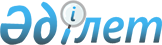 Қазақстан Республикасы Табиғи монополияларды реттеу агенттігі көрсететін мемлекеттік қызмет стандарттарын бекіту туралы
					
			Күшін жойған
			
			
		
					Қазақстан Республикасы Үкіметінің 2012 жылғы 31 тамыздағы № 1132 қаулысы. Күші жойылды - Қазақстан Республикасы Үкіметінің 2014 жылғы 13 ақпандағы № 86 қаулысымен      Ескерту. Күші жойылды - ҚР Үкіметінің 13.02.2014 № 86 қаулысымен (алғашқы ресми жарияланған күнінен кейін күнтізбелік он күн өткен соң қолданысқа енгiзiледi).БАСПАСӨЗ РЕЛИЗІ

      Қазақстан Республикасының 2008 жылғы 4 желтоқсандағы Бюджет кодексiнiң 34-бабының 2-тармағына, «Әкiмшiлiк рәсiмдер туралы» Қазақстан Республикасының 2000 жылғы 27 қарашадағы Заңының 9-1, 15-2-баптарына және «Ақпараттандыру туралы» Қазақстан Республикасы Заңының 6-бабының 2), 3) тармақшаларына сәйкес Қазақстан Республикасының Үкiметi ҚАУЛЫ ЕТЕДI:



      1. Қоса беріліп отырған:



      1) «Магистральдық газ құбыржолдарын, мұнай құбыржолдарын, мұнай өнiмдерi құбыржолдарын пайдалану жөніндегі қызметке лицензиялар беру, қайта ресімдеу, лицензияның телнұсқаларын беру» мемлекеттік қызмет стандарты;



      2) «Энергиямен жабдықтау мақсатында электр энергиясын сатып алу жөніндегі қызметке лицензиялар беру, қайта ресімдеу, лицензияның телнұсқаларын беру» мемлекеттік қызмет стандарты бекітілсін.



      2. Осы қаулы алғашқы ресми жарияланғанынан кейін күнтізбелік он күн өткен соң қолданысқа енгiзiледi.      Қазақстан Республикасының

      Премьер-Министрі                             К. Мәсімов

Қазақстан Республикасы

Үкiметiнiң     

2012 жылғы 31 тамыздағы

№ 1132 қаулысымен

бекiтiлген    

«Магистральдық газ құбыржолдарын, мұнай құбыржолдарын,

мұнай өнiмдерi құбыржолдарын пайдалану жөніндегі қызметке

лицензиялар беру, қайта ресімдеу, лицензияның телнұсқаларын

беру» мемлекеттік қызмет стандарты 

1. Жалпы ережелер

      1. «Магистральдық газ құбыржолдарын, мұнай құбыржолдарын, мұнай өнiмдерi құбыржолдарын пайдалану жөніндегі қызметке лицензиялар беру, қайта ресімдеу, лицензияның телнұсқаларын беру» мемлекеттік қызметін (бұдан әрі – мемлекеттік қызмет) мекенжайлары мен жұмыс кестелері осы стандартқа 1-қосымшада көрсетілген Қазақстан Республикасы Табиғи монополияларды реттеу агенттігі және оның аумақтық органдары (бұдан әрі – уәкілетті орган) мекенжайлары осы стандартқа 1-1-қосымшада көрсетілген халыққа қызмет көрсету орталықтары (бұдан әрі – орталық) арқылы баламалы негізде, сондай-ақ мемлекеттік қызметті алушыда электрондық цифрлық қолтаңба (бұдан әрі – ЭЦҚ) болған жағдайда www.e.gov.kz «электрондық үкімет» веб-порталы немесе www.elicence.kz «Е-лицензиялау» веб-порталы (бұдан әрі - портал) арқылы көрсетеді.

      Ескерту. 1-тармақ жаңа редакцияда - ҚР Үкіметінің 13.02.2013 № 130 қаулысымен (алғашқы ресми жарияланғанынан кейін жиырма бір күн өткен соң қолданысқа енгiзiледi).



      2. Көрсетілетін мемлекеттік қызметтің нысаны: ішінара автоматтандырылған.



      3. Мемлекеттік қызмет «Лицензиялау туралы» Қазақстан Республикасының 2007 жылғы 11 қаңтардағы Заңының 12-бабының, «Табиғи монополиялар және реттелетін нарықтар туралы» Қазақстан Республикасының 1998 жылғы 9 шілдедегі Заңының 13-бабының және «Ақпараттандыру туралы» Қазақстан Республикасының 2007 жылғы 11 қаңтардағы Заңының 29-бабының негізінде көрсетіледі.



      4. Мемлекеттік қызмет туралы ақпарат порталда, Қазақстан Республикасы Табиғи монополияларды реттеу агенттігінің (бұдан әрі – Агенттік) www.arem.kz интернет-ресурсында, осы стандартқа 1-қосымшада көрсетілген Агенттіктің облыстар, Астана және Алматы қалалары бойынша департаменттерінің (бұдан әрі – Агенттіктің аумақтық органдары) үй-жайларында орналасқан стендтерде, сондай-ақ Қазақстан Республикасы Көлік және коммуникация министрлігі Мемлекеттiк қызметтердi автоматтандыруды бақылау және халыққа қызмет көрсету орталықтарының қызметiн үйлестiру комитетiнің «Халыққа қызмет көрсету орталығы», республикалық мемлекеттік кәсіпорнының (бұдан әрі – «Орталық» РМК) www.con.gov.kz интернет-ресурсында орналастырылады.



      Мемлекеттік қызмет туралы ақпарат call-орталықтың телефоны (1414) арқылы ұсынылуы мүмкін.

      Ескерту. 4-тармаққа өзгеріс енгізілді - ҚР Үкіметінің 13.02.2013 № 130 қаулысымен (алғашқы ресми жарияланғанынан кейін жиырма бір күн өткен соң қолданысқа енгiзiледi).



      5. Көрсетілетін мемлекеттік қызмет нәтижесі www. elicence.kz порталында уәкілетті тұлғаның ЭЦҚ-мен расталған электрондық құжат нысанында магистральдық газ құбыржолдарын, мұнай құбыржолдарын, мұнай өнiмдерi құбыржолдарын пайдалану қызметіне лицензия немесе лицензияға қосымша беру не электрондық құжат нысанында уәкілетті органның мемлекеттік қызметін немесе кағаз жеткізгіште уәкілетті орган ұсынудан бас тарту туралы дәлелді жауап болып табылады.



      6. Мемлекеттік қызмет жеке және заңды тұлғаларға (бұдан әрі – мемлекеттік қызметті алушы) көрсетіледі.



      7. Мемлекеттік қызметті көрсету мерзімдері:



      1) уәкілетті органға немесе Орталыққа өтініш берген жағдайда стандарттың мемлекеттік қызметін көрсету мерзімдері (құжаттарды қабылдаған күнінен бастап):



      лицензияны және (немесе) лицензияға қосымшаны беру кезінде – тұтынушы осы стандарттың 11-тармағында анықталған қажетті құжаттарды тапсырған сәттен бастап он бес жұмыс күні ішінде (құжаттарды қабылдаған күнінен бастап);



      лицензияны және (немесе) лицензияға қосымшаны қайта ресімдеу кезінде – тұтынушы осы стандарттың 11-тармағында анықталған қажетті құжаттарды тапсырған сәттен бастап он жұмыс күні ішінде (құжаттарды қабылдаған күнінен бастап); 



      лицензияның және (немесе) лицензияға қосымшаның телнұсқаларын беру кезінде – тұтынушы осы стандарттың 11-тармағында анықталған қажетті құжаттарды тапсырған сәттен бастап екі жұмыс күні ішінде (құжаттарды қабылдаған күнінен бастап); 



      порталда:



      лицензияны және (немесе) лицензияға қосымшаны беру – тұтынушы осы стандарттың 11-тармағында анықталған қажетті құжаттарды тапсырған күнінен бастап он бес жұмыс күні ішінде;



      лицензияны және (немесе) лицензияға қосымшаны қайта ресімдеу – тұтынушы осы стандарттың 11-тармағында анықталған қажетті құжаттарды тапсырған күнінен бастап он жұмыс күні ішінде;



      2) құжаттарды тапсырған кезде ең ұзақ кезек күту уақыты – 20 минуттан аспайды;



      3) құжаттарды алған кезде ең ұзақ кезек күту уақыты – 20 минуттан аспайды.

      Ескерту. 7-тармақ жаңа редакцияда - ҚР Үкіметінің 13.02.2013 № 130 қаулысымен (алғашқы ресми жарияланғанынан кейін жиырма бір күн өткен соң қолданысқа енгiзiледi).



      8. Мемлекеттік қызмет уәкілетті органға осы қызмет түрімен айналысу құқығы үшін бюджетке лицензиялық алымның төленгенін растайтын құжатты ұсыну арқылы ақылы көрсетіледі.



      Осы қызмет түрімен айналысу құқығы үшін лицензиялық алым «Салық және бюджетке төленетiн басқа да мiндеттi төлемдер туралы» Қазақстан Республикасының Кодексіне сәйкес лицензияларды (лицензиялардың телнұсқаларын) беру (қайта ресімдеу) кезінде алынады.



      Лицензияға қосымшалар (лицензияға қосымшалардың телнұсқаларын) беру кезінде лицензиялық алым алынбайды.



      Магистральдық газ құбыржолдарын, мұнай құбыржолдарын, мұнай өнiмдерi құбыржолдарын пайдалану қызметімен айналысу құқығы үшін лицензиялық алымдардың ставкалары осы стандартқа 2-қосымшада көрсетілген.



      Магистральдық газ құбыржолдарын, мұнай құбыржолдарын, мұнай өнiмдерi құбыржолдарын пайдалану қызметіне лицензия алуға, лицензияның телнұсқаларын қайта ресімдеуге, беруге арналған электрондық сұраныс портал арқылы берілген жағдайда, ақы төлеу «электрондық үкіметтің» төлем шлюзі арқылы жүзеге асырылады.



      9. Жұмыс кестесі:



      1) демалыс және мереке күндерін қоспағанда, Агенттіктің және Агенттіктің аумақтық органдарының осы стандартқа 1-қосымшада көрсетілген;



      қабылдау кезек тәртібімен алдын ала жазылусыз және жеделдетіп қызмет көрсетусіз жүзеге асырылады;



      2) орталықтардың – демалыс және мереке күндерін қоспағанда, еңбек заңнамасына сәйкес белгіленген жұмыс кестесіне сай күн сайын дүйсенбі мен сенбі аралығында үзіліссіз сағат 9-00–ден 20-00-ге дейін;



      қабылдау жеделдетіп қызмет көрсетусіз «электрондық» кезек тәртібімен жүзеге асырылады;



      3) порталда – тәулік бойы.

      Ескерту. 9-тармақ жаңа редакцияда - ҚР Үкіметінің 13.02.2013 № 130 қаулысымен (алғашқы ресми жарияланғанынан кейін жиырма бір күн өткен соң қолданысқа енгiзiледi).



      10. Мемлекеттік қызмет Министрліктер үйінің ғимаратында, Агенттіктің аумақтық органдарының үй-жайларында және порталда – «жеке кабинетте» көрсетіледі.



      Министрліктер үйінің ғимаратында мүмкіндіктері шектеулі мемлекеттік қызметті алушыларға қызмет көрсету үшін жағдайлар көзделген.



      Агенттіктің аумақтық органдарының үй-жайларында күту залы, ақпараттық стендтер бар. 

2. Мемлекеттік қызметті көрсету тәртібі

      11. Лицензияны және лицензияға қосымшаны (қызметтiң кiшi түрлерi болған жағдайда) алу үшiн мынадай құжаттар қажет:



      1) осы стандартқа 3 және 4-қосымшаларда көрсетілген заңды немесе жеке тұлға үшін белгіленген нысандағы өтініш;



      2) заңды тұлға үшiн – жарғының және мемлекеттік қызметті алушының заңды тұлға ретiнде мемлекеттiк тiркелгенi туралы куәлiктiң (салыстырып тексеру үшiн түпнұсқалары ұсынылмаған жағдайда нотариалды куәландырылған) көшiрмелерi;



      3) дара кәсіпкер үшін – мемлекеттік қызметті алушының дара кәсіпкер ретінде мемлекеттік тіркелгені туралы куәліктің көшірмесі;



      4) жеке тұлға үшiн – жеке басын куәландыратын құжаттың көшiрмесi;



      5) мемлекеттік қызметті алушының салық органында есепке тұрғаны туралы куәлiктiң (салыстырып тексеру үшiн түпнұсқасы ұсынылмаған жағдайда нотариалды куәландырылған) көшiрмесi;



      6) осы қызметпен айналысу құқығы үшiн бюджетке лицензиялық алымның төленгенiн растайтын құжаттың (салыстырып тексеру үшiн түпнұсқасы ұсынылмаған жағдайда нотариалды куәландырылған) көшiрмесi, лицензиялық алымның мөлшері осы стандартқа 2-қосымшада көрсетілген;



      7) осы стандартқа 5-қосымшада көрсетілген біліктілік талаптарына сәйкес мәліметтер мен құжаттар.



      Мемлекеттік электрондық ақпараттық ресурстар болып табылатын құжаттардың мәліметтерін уәкілетті орган ЭЦҚ-мен расталған электрондық құжаттар нысанында порталдың ақпараттық жүйесі арқылы тиісті мемлекеттік ақпараттық жүйелерден алады.



      Құжаттарды қабылдау кезінде уәкілетті органның қызметкері түпнұсқалардың шынайылығын құжаттардың көшірмелерімен және мемлекеттік органдардың мемлекеттік ақпараттық жүйелерінен алынған мәліметтермен салыстырады, одан кейін түпнұсқаларды мемлекеттік қызметті алушыға қайтарады.



      Лицензиясы бар қызмет түрi шеңберiнде лицензияға қосымшаны алу үшiн мынадай құжаттар қажет:



      1) осы стандартқа 3 және 4-қосымшаларда көрсетілген заңды немесе жеке тұлға үшін белгіленген нысандағы өтініш;



      2) лицензияның (салыстырып тексеру үшiн түпнұсқасы ұсынылмаған жағдайда нотариалды куәландырылған) көшiрмесi;



      3) осы стандартқа 5-қосымшада көрсетілген қызметтiң кiшi түрiне қойылатын бiлiктiлiк талаптарына сәйкес мәлiметтер мен құжаттар. Мемлекеттік электрондық ақпараттық ресурстар болып табылатын құжаттардың мәліметтерін уәкілетті орган ЭЦҚ-мен расталған электрондық құжаттар нысанында порталдың ақпараттық жүйесі арқылы тиісті мемлекеттік ақпараттық жүйелерден алады.



      Құжаттарды қабылдау кезінде уәкілетті органның қызметкері түпнұсқалардың шынайылығын құжаттардың көшірмелерімен және мемлекеттік органдардың мемлекеттік ақпараттық жүйелерінен алынған мәліметтермен салыстырады, одан кейін түпнұсқаларды тұтынушыға қайтарады.



      Лицензия және (немесе) лицензияға қосымша жоғалған, бүлiнген жағдайда лицензиаттың лицензияның және (немесе) лицензияға қосымшаның телнұсқаларын алуға құқығы бар.



      Лицензияға және (немесе) лицензияға қосымшаға телнұсқаны алу үшiн мынадай құжаттар қажет:



      1) лицензияға және (немесе) лицензияға қосымшаға телнұсқа беру туралы өтініш;



      2) телнұсқаны беру үшiн бюджетке лицензиялық алымның төленгенiн растайтын құжаттың (салыстырып тексеру үшiн түпнұсқасы ұсынылмаған жағдайда нотариалды куәландырылған) көшiрмесi, лицензиялық алымның мөлшері осы стандартқа 2-қосымшада көрсетілген.



      Лицензия және (немесе) лицензияға қосымша мынадай жағдайларда:



      1) жеке тұлғаның тегi, аты, әкесiнiң аты өзгерген;



      2) дара кәсiпкердi қайта тiркеген, оның атауы мен мекенжайы өзгерген;



      3) заңды тұлғаны бiрiгу, қосылу, бөлiнiп шығу немесе қайта құру нысанында қайта ұйымдастырған;



      4) заңды тұлғаның атауы және (немесе) заңды мекенжайы өзгерген жағдайларда қайта ресiмделуге жатады.



      Қызмет түрiнiң және (немесе) кiшi түрiнiң атауы өзгерген жағдайда, лицензиаттың осы тармақта белгiленген тәртiппен лицензияны қайта ресiмдеу туралы өтiнiш беруге құқығы бар.



      Лицензиат қайта ресiмдеу туралы өтiнiштi лицензияларды, лицензия көшірмелері мен лицензияға қосымшаларды (болған жағдайда) қайта ресімдеу кезінде жекелеген қызмет түрлерімен айналысу құқығы үшін бюджетке лицензиялық алым (лицензиялық алым өлшемі осы стандартқа 2-қосымшада көрсетілген) төленгенін растайтын құжаттарды қоса бере отырып, күнтiзбелiк отыз күн iшiнде ұсынады.



      Лицензиат қайта ресiмделген лицензияны алған кезде бұрын берiлген лицензия мен лицензияға қосымшаны (болған жағдайда) лицензиарға қайтарады.



      Лицензияны порталда алу үшін мемлекеттік қызметті алушыға мынадай құжаттар қажет:



      1) мемлекеттік қызметті алушының ЭЦҚ-мен расталған электрондық құжат нысанындағы сұранысы;



      2) заңды тұлға үшін – электрондық сұранысқа тіркелетін сканерленген электрондық көшірме түріндегі заңды тұлғаның жарғысы;



      3) сканерленген электрондық көшірмелер түрінде электрондық сұранысқа тіркелетін осы стандартқа 5-қосымшада көрсетілген біліктілік талаптарына сәйкес мәліметтер мен құжаттар;



      4) жеке тұлға үшін – мемлекеттік қызметті алушының жеке басын куәландыратын құжаттардың деректері;



      5) заңды тұлға үшін – мемлекеттік қызметті алушының заңды тұлға ретінде мемлекеттік тіркелуі туралы куәлік;



      6) дара кәсіпкер үшін – мемлекеттік қызметті алушының дара кәсіпкер ретінде мемлекеттік тіркелуі туралы куәлік;



      7) осы қызметпен айналысу құқығы үшiн бюджетке лицензиялық алымның төленгенi туралы мәліметтер, лицензиялық алымның мөлшері осы стандартқа 2-қосымшада көрсетілген.



      Мемлекеттік электрондық ақпараттық ресурстар болып табылатын мәліметтерді уәкілетті орган ЭЦҚ-мен расталған электрондық құжаттар нысанында портал арқылы тиісті мемлекеттік ақпараттық жүйелерден алады.



      Лицензиясы бар қызмет түрi шеңберiнде лицензияға қосымшаны алу үшiн мынадай құжаттар қажет:



      1) мемлекеттік қызметті алушының ЭЦҚ-мен расталған электрондық құжат нысанындағы сұранысы;



      2) сканерленген электрондық көшірме түрінде электрондық сұранысқа тіркелетін (егер лицензия қағаз жеткізгіште болса) лицензия;



      3) сканерленген электрондық көшірмелер түрінде электрондық сұранысқа тіркелетін осы стандартқа 5-қосымшада көрсетілген қызметтің кіші түріне қойылатын біліктілік талаптарына сәйкес мәліметтер мен құжаттар.



      Мемлекеттік электрондық ақпараттық ресурстар болып табылатын мәліметтерді уәкілетті орган ЭЦҚ-мен расталған электрондық құжаттар нысанында портал арқылы тиісті мемлекеттік ақпараттық жүйелерден алады.



      Лицензия және (немесе) лицензияға қосымша жоғалған, бүлiнген жағдайда лицензиаттың лицензияның және (немесе) лицензияға қосымшаның телнұсқаларын алуға құқығы бар.



      Лицензияның және (немесе) лицензияға қосымшаның телнұсқасын алу үшiн мынадай құжаттар қажет:



      1) мемлекеттік қызметті алушының электрондық цифрлық қолтаңбасы қойылған электрондық құжат нысанындағы сұранысы;



      2) осы қызметпен айналысу құқығы үшiн бюджетке лицензиялық алымның төленгенi туралы мәліметтер, лицензиялық алымның мөлшері осы стандартқа 2-қосымшада көрсетілген.



      Мемлекеттік электрондық ақпараттық ресурстар болып табылатын мәліметтерді уәкілетті орган ЭЦҚ-мен расталған электрондық құжаттар нысанында портал арқылы тиісті мемлекеттік ақпараттық жүйелерден алады.



      Лицензия және (немесе) лицензияға қосымша мынадай:



      1) жеке тұлғаның тегi, аты, әкесiнiң аты өзгерген;



      2) дара кәсiпкердi қайта тiркеген, оның атауы мен мекенжайы өзгерген;



      3) заңды тұлғаны бiрiгу, қосылу, бөлiнiп шығу немесе қайта құру нысанында қайта ұйымдастырған;



      4) заңды тұлғаның атауы және (немесе) заңды мекенжайы өзгерген жағдайларда қайта ресiмделуге жатады.



      Қызмет түрiнiң және (немесе) кiшi түрiнiң атауы өзгерген жағдайда, лицензиаттың осы тармақта белгiленген тәртiппен лицензияны қайта ресiмдеу туралы өтiнiш беруге құқығы бар.



      Лицензиат қайта ресiмдеу туралы сұранысты:



      1) осы қызметпен айналысу құқығы үшін бюджетке лицензиялық алым төленгені туралы мәліметтерді, лицензиялық алым өлшемі осы стандартқа  2-қосымшада көрсетілген;



      2) электрондық сұранысқа (лицензия қағаз жеткізгіште болған жағдайда) тіркелетін сканерленген электрондық көшірмелер түріндегі лицензияның және лицензияға қосымшалардың (лицензия электрондық құжат нысанында болған жағдайда) деректерін не лицензияны немесе лицензияға қосымшаны қоса бере отырып, күнтізбелік отыз күн ішінде береді.



      Мемлекеттік электрондық ақпараттық ресурстар болып табылатын мәліметтерді уәкілетті орган ЭЦҚ-мен расталған электрондық құжаттар нысанында портал арқылы тиісті мемлекеттік ақпараттық жүйелерден алады.



      Лицензиат қайта ресiмделген лицензияны алған кезде бұрын берiлген лицензия мен лицензияға қосымшаны (болған жағдайда) лицензиарға қайтарады.



      12. Лицензия және (немесе) лицензияға қосымшаны алуға арналған өтініш нысандары порталда, Агенттіктің орталық аппаратының www.arem.kz интернет – ресурсында, осы стандартқа 1-қосымшада көрсетілген Агенттіктің аумақтық органдарының үй-жайларында орналасқан стендтерде орналастырылады.

      Мемлекеттік қызметті алушы орталыққа өтініш жасаған жағдайда осы стандартқа 3 және 4-қосымшаларға сәйкес бекітілген нысандағы өтініш бланкілері күту залындағы арнайы тұғырда, сондай-ақ «Орталық» РМК-нің www.con.gov.kz интернет-ресурсында орналастырылады.

      Ескерту. 12-тармаққа өзгеріс енгізілді - ҚР Үкіметінің 13.02.2013 № 130 қаулысымен (алғашқы ресми жарияланғанынан кейін жиырма бір күн өткен соң қолданысқа енгiзiледi).



      13. Құжаттарды қабылдау портал арқылы және осы стандартқа 1-қосымшада көрсетілген мекенжайлар және уақыт бойынша жүзеге асырылады.



      Порталда электрондық сұранысты қабылдау мемлекеттік қызметті алушының «жеке кабинетінде» жүзеге асырылады. Таңдалған қызметке сәйкес сұраныс адресат –мемлекеттік органға автоматты түрде жіберіледі.

      Орталықтарда құжаттарды қабылдау операциялық залда «кедергісіз қызмет көрсету» арқылы жүзеге асырылады.

      Ескерту. 13-тармаққа өзгеріс енгізілді - ҚР Үкіметінің 13.02.2013 № 130 қаулысымен (алғашқы ресми жарияланғанынан кейін жиырма бір күн өткен соң қолданысқа енгiзiледi).



      14. Осы стандарттың 11-тармағында көрсетілген құжаттардың тапсырылғанын растау Агенттіктің орталық аппаратының кеңсесінде және Агенттіктің аумақтық органдарында тіркеу (мөртабан мен күні) болып табылады.



      Уәкілетті орган мемлекеттік қызметті алушының құжаттарын алған сәттен бастап екi жұмыс күнi iшiнде ұсынылған құжаттардың толықтығын тексеруге мiндеттi. Ұсынылған құжаттардың толық емес фактiлерi анықталған жағдайда уәкілетті орган көрсетілген мерзiмде өтiнiштi одан әрi қараудан жазбаша дәлелдi түрде бас тартуды ұсынады.



      Өтініш портал арқылы жасалған жағдайда мемлекеттік қызметті алушының порталдағы «жеке кабинетіне» мемлекеттік қызметті алушының мемлекеттік қызметтің нәтижесін алатын күні мен уақыты көрсетілген мемлекеттік қызметті ұсынуға арналған сұранысты алғаны туралы хабарлама-есеп жіберіледі.



      Өтініш жіберілген және оған нөмір берілген кезден бастап уәкілетті орган екі күннен кешіктірмей өтінішті тіркеуге тиіс, бұл ретте мемлекеттік қызметті алушыға «жеке кабинетіне», сондай-ақ порталда тіркелу кезінде көрсетілген электрондық мекенжайға уәкілетті органның өтінішті қабылдағаны туралы хабарлама қабылданған күні көрсетіліп жіберіледі.



      Орталыққа өтініш жасалған кезде құжаттардың тапсырылғанын тиісті құжаттарды қабылдау туралы:



      1) сұранысты қабылдау нөмірі мен күні; 



      2) сұратылып отырған мемлекеттік қызметтің түрі; 



      3) қоса берілген құжаттардың саны мен атауы; 



      4) құжаттарды тапсыру күні (уақыты) және орны; 



      5) құжаттарды ресімдеуге арналған өтінішті қабылдаған орталық қызметкерінің тегі, аты, әкесінің аты; 



      6) өтініш берушінің тегі, аты, әкесінің аты, уәкілетті өкілдің тегі, аты, әкесінің аты және олардың байланыс телефондары көрсетілген қолхат растайды.

      Ескерту. 14-тармаққа өзгеріс енгізілді - ҚР Үкіметінің 13.02.2013 № 130 қаулысымен (алғашқы ресми жарияланғанынан кейін жиырма бір күн өткен соң қолданысқа енгiзiледi).



      15. Лицензия және (немесе) лицензияға қосымша осы стандартқа 1-қосымшада көрсетілген мекенжайлар бойынша қолма-қол (жеке келуі немесе сенімхат бойынша өкіліне) және (немесе) электронды түрде беріледі.



      Өтініш портал арқылы жасалған жағдайда қызметті көрсету нәтижесі мемлекеттік қызметті алушының порталдағы «жеке кабинетіне» жіберіледі.



      Орталықта тұтынушыға дайын құжаттарды тапсыруды орталық қызметкері «терезе» арқылы қолхаттың негізінде онда көрсетілген мерзімде күн сайын жүзеге асырады.



      Егер тұтынушы көрсетілген мерзімде қызмет нәтижесін алмаған жағдайларда, орталық бір ай бойы оның сақталуын қамтамасыз етеді, одан кейін оны уәкілетті органға табыс етеді.

      Ескерту. 15-тармаққа өзгеріс енгізілді - ҚР Үкіметінің 13.02.2013 № 130 қаулысымен (алғашқы ресми жарияланғанынан кейін жиырма бір күн өткен соң қолданысқа енгiзiледi).



      16. Егер:



      1) осы санаттағы субъектiлер үшiн қызмет түрімен айналысуға Қазақстан Республикасының заңдарында тыйым салынған;



      2) қызмет түрiне лицензия беруге өтiнiш берiлген жағдайда жекелеген қызмет түрлерiмен айналысу құқығы үшiн лицензиялық алым енгiзiлмеген;



      3) мемлекеттік қызметті алушы бiлiктiлiк талаптарына сәйкес келмеген;



      4) келiсушi мемлекеттiк орган мемлекеттік қызметті алушыға лицензия беруді келiспеген;



      5) мемлекеттік қызметті алушының жекелеген қызмет түрiмен айналысуына тыйым салатын заңды күшiне енген оған қатысты сот үкiмi болған;



      6) сот орындаушысының ұсынысы негiзiнде сот мемлекеттік қызметті алушыға лицензия алуға тыйым салған жағдайларда лицензия және (немесе) лицензияға қосымшаны беруден бас тарту жүзеге асырылады.



      Егер уәкілетті орган белгіленген мерзімде мемлекеттік қызметті алушыға лицензияны және (немесе) лицензияға қосымшаны бермеген не лицензияны және (немесе) лицензияға қосымшаны беруден дәлелді бас тартуды ұсынбаған жағдайда, онда оларды беру мерзімі аяқталған күнінен бастап лицензия және (немесе) лицензияға қосымша берілді деп есептеледі.



      Уәкілетті орган мемлекеттік қызметті алушыға лицензияны және (немесе) лицензияға қосымшаны беру мерзімі өткен кезден бастап бес жұмыс күнінен кешіктірмей тиісті лицензияны және (немесе) лицензияға қосымшаны беруге міндетті. 



      Уәкілетті орган бес жұмыс күні өткен соң лицензияны және (немесе) лицензияға қосымшаны бермеген жағдайда, лицензия және (немесе) лицензияға қосымша алынды деп есептеледі, ал лицензияның өзін алғанға дейін лицензияланатын қызмет түрін жүзеге асырудың заңдылығын растайтын құжат уәкілетті органның құжаттарды қабылдау күні туралы белгісі бар тізімдеменің көшірмесі, өтініш портал арқылы жасалған кезде – уәкілетті органның өтінішті алғаны туралы хабарлама (сұраныс нөмірі), сондай-ақ орталықтың қызметкері нөмірі мен күнін көрсете отырып берген қолхат болып табылады.



      Орталық осы стандарттың 11-тармағында көрсетілген құжаттардың біреуін ұсынбаған жағдайда құжаттарды қабылдаудан бас тартады.



      Орталық қызметкері құжаттарды қабылдаудан бас тартқан кезде тұтынушыға жетіспейтін құжаттар көрсетілген қолхат беріледі.

      Ескерту. 16-тармақ жаңа редакцияда - ҚР Үкіметінің 13.02.2013 № 130 қаулысымен (алғашқы ресми жарияланғанынан кейін жиырма бір күн өткен соң қолданысқа енгiзiледi). 

3. Жұмыс қағидаттары

      17. Уәкілетті органның қызметі:



      1) адамның және азаматтың конституциялық құқықтары мен бостандықтарын сақтау;



      2) қызметтiк борышты орындау кезiндегi заңдылықты сақтау;



      3) сыпайылық;



      4) түбегейлi және толық ақпарат беру;



      5) ақпаратты қорғау және құпиялылықты сақтау;



      6) мемлекеттік қызметті алушы белгіленген мерзімде алмаған құжаттардың сақталуын қамтамасыз ету қағидаттарына негізделеді. 

4. Жұмыс нәтижелерi

      18. Мемлекеттік қызметті алушыға мемлекеттiк қызметті көрсету нәтижелерi осы стандартқа 6-қосымшаға сәйкес сапа және тиімділік көрсеткiштерiмен өлшенедi.



      19. Мемлекеттік қызметті көрсететін уәкілетті органның жұмыстары бағаланатын мемлекеттiк қызметтердiң сапа және тиімділік көрсеткiштерiнiң нормативтік, нысаналы мәндері жыл сайын Агенттіктің орталық аппаратының тиісті бұйрығымен бекiтiледi. 

5. Шағымдану тәртiбi

      20. Мемлекеттік қызметті ұсыну сапасына наразылық болған жағдайда, уәкілетті органның қызметкерлеріне шағым:



      1) Агенттіктің орталық аппаратында лицензиялау мәселелерін қадағалайтын Агенттік төрағасы орынбасарының атына осы стандартқа 1-қосымшада көрсетілген мекенжай бойынша;



      2) Агенттіктің аумақтық органдарында Агенттіктің тиісті аумақтық органының бірінші басшысының атына осы стандартқа 1-қосымшада көрсетілген мекенжай бойынша беріледі;



      3) Орталық көрсеткен мемлекеттік қызметтің нәтижелерімен келіспеген жағдайда Орталықта шағым мекенжайы мен телефоны осы стандарттың 26-тармағында көрсетілген «Орталық» РМК-ға беріледі.



      Уәкілетті орган қызметкерлерінің іс-әрекеттеріне (әрекетсіздіктеріне) шағымдану тәртібін:



      1) Агенттіктің орталық аппаратында лицензиялау мәселелерін қадағалайтын Агенттік төрағасының орынбасары осы стандартқа 1-қосымшада көрсетілген мекенжай бойынша;



      2) Агенттіктің аумақтық органдарында Агенттіктің тиісті аумақтық органының бірінші басшысы осы стандартқа 1-қосымшада көрсетілген мекенжайлар бойынша түсіндіреді.

      Ескерту. 20-тармақ жаңа редакцияда - ҚР Үкіметінің 13.02.2013 № 130 қаулысымен (алғашқы ресми жарияланғанынан кейін жиырма бір күн өткен соң қолданысқа енгiзiледi).



      21. Шағымдар жазбаша нысанда почта арқылы не қолма-қол осы стандартқа 1-қосымшада көрсетілген мекенжайлар бойынша қабылданады.



      Шағымдану тәртібі туралы ақпарат call-орталықтың телефоны (1414) арқылы алуға болады.



      Орталық қызметкерінің іс-әрекетіне (әрекетсіздігіне) шағымдану тәртібі туралы ақпаратты «электрондық үкіметтің» call-орталығының ақпараттық-анықтамалық қызметінің 1414 телефоны не осы стандартқа 1-1-қосымшада көрсетілген мекенжайлар мен телефондар арқылы алуға болады.

      Ескерту. 21-тармаққа өзгеріс енгізілді - ҚР Үкіметінің 13.02.2013 № 130 қаулысымен (алғашқы ресми жарияланғанынан кейін жиырма бір күн өткен соң қолданысқа енгiзiледi).



      22. Шағымдарды қарау «Жеке және заңды тұлғалардың өтiнiштерiн қарау тәртiбi туралы» 2007 жылғы 12 қаңтардағы Қазақстан Республикасы Заңында белгіленген тәртіппен және мерзімде жүзеге асырылады.



      Берілген шағымға жауапты не шағымды қарау барысы туралы ақпаратты осы стандартқа 1-қосымшада көрсетілген мекенжайлар мен телефондар арқылы алады.



      23. Көрсетілген мемлекеттік қызмет нәтижелерімен келіспеген жағдайларда мемлекеттік қызметті алушының заңнамада белгіленген тәртіппен сотқа жүгіну құқығы бар.



      24. Шағымда жеке тұлға үшін – тегі, аты, әкесінің аты, почта мекенжайы, күні, заңды тұлға үшін – оның атауы, почта мекенжайы, шығыс нөмірі және күні көрсетіледі. Өтінішке мемлекеттік қызметті алушы қол қояды.



      Шағым берілген кезде іс-әрекеттеріне шағым беріліп отырған лауазымды тұлғалардың лауазымы, тегі мен аты-жөні, өтініш беру негізі мен талаптары көрсетіледі.



      25. Қолма–қол да, почта арқылы да түскен шағымның алынғанын растау Агенттіктің орталық аппаратында және Агенттіктің аумақтық органдарында осы стандартқа 1-қосымшада көрсетілген мекенжайларда жеке және заңды тұлғалардың өтініштерін журналға тіркеу (шағымның екінші данасына немесе шағымға ілеспе хатқа мөртабан, кіріс нөмірі және күні қойылады) болып табылады.



      Шағымды қабылдаған тұлға мемлекеттік қызметті алушыға оның шағымын қабылдағанын растайтын талон береді, онда нөмірі, күні, байланыс деректері көрсетіле отырып, шағымды қабылдаған тұлғаның тегі көрсетіледі.



      Шағымды қарау Қазақстан Республикасының заңнамасында көзделген тәртіппен және мерзімде жүзеге асырылады.



      Шағымды қарау нәтижелерi туралы мемлекеттік қызметті алушыға жазбаша түрде тапсырыс тәртiбiмен почта арқылы не қол қойғызып қолма-қол берiледi.



      Мемлекеттік қызметті алушының шағымын қарау нәтижелерi туралы жазбаша түрде тапсырыс пошта арқылы не қол қойғызып қолма-қол беріп хабарланады.



      Электрондық өтініш портал арқылы жасалған жағдайда мемлекеттік қызметті алушы «жеке кабинетінен» өтініш туралы ақпаратқа қол жеткізеді, ол өтінішті мемлекеттік органда өңдеу барысында жаңартылады (жеткізілгені, тіркелгені, орындалғаны туралы белгілер, қаралғаны немесе қараудан бас тартылғаны туралы жауап).



      Уәкілетті органның жауабы «Жеке және заңды тұлғалардың өтiнiштерiн қарау тәртiбi туралы» Қазақстан Республикасының Заңына сәйкес ұсынылады.



      Мемлекеттік қызметті алушы орталыққа өтініш жасаған кезде қолма-қол, сол сияқты почта арқылы түскен шағымның алынғанын растау оны орталықтың немесе «Орталық» РМК-нің кеңсесінде тіркеу (шағымның екінші данасына немесе шағымға ілеспе хатқа мөртабан, кіріс нөмірі және күні қойылады) болып табылады. 



      Шағымды қабылдаған адам мемлекеттік қызметті алушыға оның шағымының қабылданғаны туралы растау талонын береді, онда нөмірі, күні, байланыс деректерін көрсете отырып, шағымды қабылдаған адамның тегі көрсетіледі. 



      Орталық мемлекеттік қызметті алушыға шағымды қарау нәтижелерi туралы жазбаша түрде почта арқылы не қолма-қол қол қойғызып хабарлайды.

      Ескерту. 25-тармаққа өзгеріс енгізілді - ҚР Үкіметінің 13.02.2013 № 130 қаулысымен (алғашқы ресми жарияланғанынан кейін жиырма бір күн өткен соң қолданысқа енгiзiледi).



      26. Пайдалы ақпаратты:



      1) Агенттіктің орталық аппаратының www.arem.kz интернет-ресурсынан не Агенттіктің аумақтық органдарының үй-жайларында орналасқан стендтерден;



      2) Қазақстан Республикасы Көлік және коммуникация министрлігі Мемлекеттiк қызметтердi автоматтандыруды бақылау және халыққа қызмет көрсету орталықтарының қызметiн үйлестiру комитетi «Халыққа қызмет көрсету орталығы» республикалық мемлекеттік кәсіпорнының www.con.gov.kz интернет-ресурсынан не Астана қаласы, Республика даңғылы, 43А үй мекенжайы, 8 7172 94 99 95 телефоны бойынша алуға болады.

      Ескерту. 26-тармақ жаңа редакцияда - ҚР Үкіметінің 13.02.2013 № 130 қаулысымен (алғашқы ресми жарияланғанынан кейін жиырма бір күн өткен соң қолданысқа енгiзiледi).

«Магистральдық газ құбыржолдарын,  

мұнай құбыржолдарын, мұнай өнiмдерi 

құбыржолдарын пайдалану жөніндегі  

қызметке лицензиялар беру, қайта ресімдеу,

лицензияның телнұсқаларын беру»     

мемлекеттік қызмет стандартына    

1-қосымша                  

Қазақстан Республикасы Табиғи монополияларды реттеу

агенттігінің және оның аумақтық органдарының жұмыс кестесі

«Магистральдық газ құбыржолдарын,  

мұнай құбыржолдарын, мұнай өнімдері 

құбыржолдарын пайдалану бойынша    

қызметке лицензия беру, қайта ресімдеу,

лицензияға телнұсқалар беру»    

мемлекеттік қызмет стандартына   

1-1-қосымша              

Халыққа қызмет көрсету орталықтарының тізбесі      Ескерту. Стандарт жаңа редакцияда - ҚР Үкіметінің 13.02.2013 № 130  қаулысымен (алғашқы ресми жарияланғанынан кейін жиырма бір күн өткен соң қолданысқа енгiзiледi).

«Магистральдық газ құбыржолдарын,  

мұнай құбыржолдарын, мұнай өнiмдерi 

құбыржолдарын пайдалану жөніндегі  

қызметке лицензиялар беру, қайта ресімдеу,

лицензияның телнұсқаларын беру»     

мемлекеттік қызмет стандартына    

2-қосымша                  

Магистральдық газ құбырларын, мұнай құбырларын, мұнай

өнiмдерiнiң құбырларын пайдалану қызметімен айналысу құқығы

үшін лицензиялық алым ставкалары      Алым ставкалары «Республикалық бюджет туралы» Қазақстан Республикасы Заңында белгіленген және алымды төлеу күніне қолданыстағы айлық есептік көрсеткіштің мөлшеріне сүйене отырып белгіленеді және мынаны құрайды:

«Магистральдық газ құбыржолдарын,  

мұнай құбыржолдарын, мұнай өнiмдерi 

құбыржолдарын пайдалану жөніндегі  

қызметке лицензиялар беру, қайта ресімдеу,

лицензияның телнұсқаларын беру»     

мемлекеттік қызмет стандартына    

3-қосымша                

Заңды тұлғаға лицензия беру үшiн өтiнiш нысаны_____________________________________________________________________

                        (лицензиардың толық атауы)

_____________________________________________________________________

                        (заңды тұлғаның толық атауы) ӨТIНIШ____________________________________________________________________

          (қызметтiң түрi және (немесе) кіші түрі көрсетiлсiн)жүзеге асыруға лицензия және (немесе) лицензияға қосымша берудi сұраймын.

Мекенжайы:

_____________________________________________________________________

            (индекс, қала, аудан, облыс, көше, үйдің №,

_____________________________________________________________________                       телефон, факс, е-mail)

Есеп шоты:

_____________________________________________________________________

            (шоттың №, банктiң атауы және орналасқан жерi)Филиалдары (өкілдіктері, объектілер, пунктер, учаскелер):

_____________________________________________________________________

                        (орналасқан жері

_____________________________________________________________________

                        және деректемелері)

Беріліп отырған құжаттар:

_____________________________________________________________________

_____________________________________________________________________

_____________________________________________________________________Басшы: __________________  _____________________________________

             (қолы)               (тегi, аты, әкесiнiң аты)

      Мөрдің орныӨтініш 20___ жылғы _______________________________ қарауға қабылданды  _____________________________________________________________________

_____________________________________________________________________

(лицензиялау органының жауапты тұлғасының қолы, тегi, аты, әкесiнiң

                                    аты)

«Магистральдық газ құбыржолдарын,  

мұнай құбыржолдарын, мұнай өнiмдерi 

құбыржолдарын пайдалану жөніндегі  

қызметке лицензиялар беру, қайта ресімдеу,

лицензияның телнұсқаларын беру»     

мемлекеттік қызмет стандартына    

4-қосымша                  

Жеке тұлғаға лицензия беру үшін өтiнiш нысаны_____________________________________________________________________

                        (лицензиардың толық атауы)

_____________________________________________________________________

             (жеке тұлғаның толық тегі, аты, әкесінің аты) ӨТIНIШ_____________________________________________________________________

            (қызметтiң түрi және (немесе) кіші түрі көрсетiлсiн)

_____________________________________________________________________

______________________________________________________ жүзеге асыруға

лицензия және (немесе) лицензияға қосымша беруiңiздi сұраймын.

Тұрғылықты жері:

_____________________________________________________________________

Жеке басын куәландыратын құжат: түрі ________, сериясы ______________

№ _______, ____________________________________________________ берді

Берілген күні:

_____________________________________________________________________

Есеп шоты (бар болған жағдайда): ____________________________________

                                      (шот №, банктiң атауы және

                                            орналасқан жерi)

Қоса берiлiп отырған құжаттар________________________________________

_____________________________________________________________________

_____________________________________________________________________

___________________________________________________________________________________ _________________________________

  (қолы)            (тегi, аты, әкесiнiң аты)20___ жылғы _________

Өтiнiш 20__ жылғы __________________ қарауға қабылданды

_____________________________________________________________________

     (лицензиардың жауапты тұлғасының қолы, тегі, аты, әкесінің аты)

«Магистральдық газ құбыржолдарын,  

мұнай құбыржолдарын, мұнай өнiмдерi 

құбыржолдарын пайдалану жөніндегі  

қызметке лицензиялар беру, қайта ресімдеу,

лицензияның телнұсқаларын беру»     

мемлекеттік қызмет стандартына    

5-қосымша                  

Біліктілік талаптарына сәйкес мәліметтер мен құжаттар

(материалдар мен құжаттар)

«Магистральдық газ құбыржолдарын,  

мұнай құбыржолдарын, мұнай өнiмдерi 

құбыржолдарын пайдалану жөніндегі  

қызметке лицензиялар беру, қайта ресімдеу,

лицензияның телнұсқаларын беру»     

мемлекеттік қызмет стандартына    

6-қосымша                  

Кесте. Сапа және тиiмдiлiк көрсеткiштерiнің мәні

Қазақстан Республикасы

Үкiметiнiң     

2012 жылғы 31 тамыздағы

№ 1132 қаулысымен 

бекiтiлген     

«Энергиямен жабдықтау мақсатында электр энергиясын сатып алу

жөніндегі қызметке лицензиялар беру, қайта ресімдеу, лицензияның телнұсқаларын беру» мемлекеттік қызмет стандарты 

1. Жалпы ережелер

      1. «Энергиямен жабдықтау мақсатында электр энергиясын сатып алу жөніндегі қызметке лицензиялар беру, қайта ресімдеу, лицензияның телнұсқаларын беру» мемлекеттік қызметті (бұдан әрі – мемлекеттік қызмет) осы стандартқа 1-қосымшада көрсетілген мекенжай мен жұмыс кестесі бойынша, сондай-ақ тұтынушыда электрондық цифрлық қолтаңба (бұдан әрі - ЭЦҚ) болған жағдайда www.e.gov.kz «электрондық үкімет» веб-порталы немесе www. elicence.kz «Е-лицензиялау» веб-порталы (бұдан әрі - портал) арқылы Қазақстан Республикасы Табиғи монополияларды реттеу агенттігі (бұдан әрі – Агенттік) көрсетеді.



      2. Көрсетілетін мемлекеттік қызметтің нысаны: ішінара автоматтандырылған.



      3. Мемлекеттік қызмет «Лицензиялау туралы» Қазақстан Республикасының 2007 жылғы 11 қаңтардағы Заңының 12-бабының, «Табиғи монополиялар және реттелетін нарықтар туралы» Қазақстан Республикасының 1998 жылғы 9 шілдедегі Заңының 13-бабының және «Ақпараттандыру туралы» Қазақстан Республикасының 2007 жылғы 11 қаңтардағы Заңының 29-бабының негізінде көрсетіледі.



      4. Мемлекеттік қызмет туралы ақпарат порталда, Агенттіктің www.arem.kz интернет – ресурсында орналастырылады.



      Мемлекеттік қызмет туралы ақпарат call-орталықтың телефоны (1414) арқылы ұсынылуы мүмкін.



      5. Көрсетілетін мемлекеттік қызмет нәтижесі www. elicence.kz порталында уәкілетті тұлғаның ЭЦҚ-мен расталған электрондық құжат нысанында энергиямен жабдықтау мақсатында электр энергиясын сатып алу қызметіне лицензия беру, лицензияның телнұсқаларын қайта ресімдеу, беру не электрондық құжат нысанында уәкілетті органның мемлекеттік қызметін немесе кағаз жеткізгіште уәкілетті органда ұсынудан бас тарту туралы дәлелді жауап болып табылады.



      6. Мемлекеттік қызмет жеке және заңды тұлғаларға (бұдан әрі – мемлекеттік қызметті алушы) көрсетіледі.



      7. Мемлекеттiк қызметті көрсету мерзiмдерi:



      1) мемлекеттік қызметті алушы осы стандарттың 11-тармағында белгіленген қажеттi құжаттарды уәкілетті органға немесе порталға тапсырған кезден бастап (құжаттар қабылданған күнінен бастап) мемлекеттік қызметті көрсету мерзімі:



      лицензияны беру кезінде – он бес жұмыс күнінен кешіктірмей;



      лицензияны қайта ресімдеу кезінде – он жұмыс күні ішінде;



      лицензияның телнұсқасын беру кезінде – екі жұмыс күні ішінде;



      2) құжаттарды тапсырған кезде ең ұзақ кезек күту уақыты – 30 минуттан аспайды;



      3) құжаттарды алған кезде ең ұзақ кезек күту уақыты – 30 минуттан аспайды.



      8. Мемлекеттік қызмет уәкілетті органға осы қызмет түрімен айналысу құқығы үшін бюджетке лицензиялық алымның төленгенін растайтын құжатты ұсыну арқылы ақылы көрсетіледі.



      Осы қызмет түрімен айналысу құқығы үшін лицензиялық алым «Салық және бюджетке төленетiн басқа да мiндеттi төлемдер туралы» Қазақстан Республикасының Кодексіне сәйкес лицензияларды (лицензиялардың телнұсқаларын) беру (қайта ресімдеу) кезінде алынады.



      Лицензияға қосымшалар (лицензияға қосымшалардың телнұсқаларын) беру кезінде лицензиялық алым алынбайды.



      Энергиямен жабдықтау мақсатында электр энергиясын сатып алу қызметімен айналысу құқығы үшін үшін лицензиялық алымдардың ставкалары осы стандартқа 2-қосымшада көрсетілген.



      Энергиямен жабдықтау мақсатында электр энергиясын сатып алу қызметіне лицензия алуға, лицензияның телнұсқаларын қайта ресімдеуге, беруге арналған электрондық сұраныс портал арқылы берілген жағдайда, ақы төлеу «электрондық үкіметтің» төлем шлюзі арқылы жүзеге асырылады.



      9. Агенттіктің жұмыс кестесі осы стандартқа 1-қосымшада көрсетілген.



      Құжаттарды қабылдау қызмет жедел көрсетілместен жүзеге асырылады.



      Порталдың жұмыс кестесі - тәулік бойы.



      10. Мемлекеттік қызмет Министрліктер үйінің ғимаратында және порталда – «жеке кабинетте» көрсетіледі.



      Министрліктер үйінің ғимаратында мүмкіндіктері шектеулі мемлекеттік қызметті алушыға қызмет көрсету үшін жағдайлар көзделген. 

2. Мемлекеттік қызметті көрсету тәртібі

      11. Лицензияны немесе лицензияға қосымшаны (қызметтің кіші түрлері болған жағдайда) алу үшiн мынадай құжаттар қажет:



      1) осы стандартқа 3 және 4-қосымшаларда көрсетілген заңды немесе жеке тұлға үшін белгіленген нысандағы өтініш;



      2) заңды тұлға үшiн – жарғының және мемлекеттік қызметті алушының заңды тұлға ретiнде мемлекеттiк тiркелгенi туралы куәлiктiң (салыстырып тексеру үшiн түпнұсқалары ұсынылмаған жағдайда нотариалды куәландырылған) көшiрмелерi;



      3) дара кәсіпкер үшін – мемлекеттік қызметті алушының дара кәсіпкер ретінде мемлекеттік тіркелгені туралы куәліктің көшірмесі;



      4) жеке тұлға үшiн – жеке басын куәландыратын құжаттың көшiрмесi;



      5) мемлекеттік қызметті алушының салық органында есепке тұрғаны туралы куәлiктiң (салыстырып тексеру үшiн түпнұсқасы ұсынылмаған жағдайда нотариалды куәландырылған) көшiрмесi;



      6) осы қызметпен айналысу құқығы үшiн бюджетке лицензиялық алымның төленгенiн растайтын құжаттың (салыстырып тексеру үшiн түпнұсқасы ұсынылмаған жағдайда нотариалды куәландырылған) көшiрмесi, лицензиялық алымның мөлшері осы стандартқа 2-қосымшада көрсетілген;



      7) осы стандартқа 5-қосымшада көрсетілген біліктілік талаптарына сәйкес мәліметтер мен құжаттар.



      Мемлекеттік электрондық ақпараттық ресурстар болып табылатын құжаттардың мәліметтерін уәкілетті орган ЭЦҚ-мен расталған электрондық құжаттар нысанында порталдың ақпараттық жүйесі арқылы тиісті мемлекеттік ақпараттық жүйелерден алады.



      Құжаттарды қабылдау кезінде уәкілетті органның қызметкері түпнұсқалардың шынайылығын құжаттардың көшірмелерімен және мемлекеттік органдардың мемлекеттік ақпараттық жүйелерінен алынған мәліметтермен салыстырады, одан кейін түпнұсқаларды мемлекеттік қызметті алушыға қайтарады.



      Лицензия жоғалған, бүлінген кезде лицензиаттың лицензияның телнұсқасын алуға құқығы бар.



      Лицензияның телнұсқасын алу үшiн мынадай құжаттар қажет:



      1) лицензияның телнұсқасын беру туралы өтініш;



      2) телнұсқаны беру үшiн бюджетке лицензиялық алымның төленгенiн растайтын құжаттың (салыстырып тексеру үшiн түпнұсқасы ұсынылмаған жағдайда нотариалды куәландырылған) көшiрмесi, лицензиялық алымның мөлшері осы стандартқа 2-қосымшада көрсетілген.



      Лицензия мынадай жағдайларда:



      1) жеке тұлғаның тегi, аты, әкесiнiң аты өзгерген;



      2) дара кәсiпкердi қайта тiркеген, оның атауы мен мекенжайы өзгерген;



      3) заңды тұлғаны бiрiгу, қосылу, бөлiнiп шығу немесе қайта құру нысанында қайта ұйымдастырған;



      4) заңды тұлғаның атауы және (немесе) заңды мекенжайы өзгерген жағдайларда қайта ресiмдеуге жатады.



      Қызмет түрiнiң атауы өзгерген жағдайда, лицензиаттың осы тармақта белгiленген тәртiппен лицензияны қайта ресiмдеу туралы өтiнiш беруге құқығы бар.



      Лицензиат қайта ресiмдеу туралы өтiнiштi лицензияларды (лицензиялық алым өлшемі осы стандартқа 2-қосымшада көрсетілген), лицензияның көшірмелерін (болған жағдайда) қайта ресімдеу кезінде жекелеген қызмет түрлерімен айналысу құқығы үшін бюджетке лицензиялық алым төленгенін растайтын құжаттарды қоса бере отырып, күнтiзбелiк отыз күн iшiнде ұсынады.



      Лицензиат қайта ресiмделген лицензияны алған кезде бұрын берiлген лицензияны (болған жағдайда) лицензиарға қайтарады.



      Лицензияны порталда алу үшін мемлекеттік қызметті алушыға мынадай құжаттар қажет:



      1) ЭЦҚ-мен расталған электрондық құжат нысанындағы сұраныс;



      2) заңды тұлға үшін – электрондық сұранысқа тіркелетін сканерленген электрондық көшірме түріндегі заңды тұлғаның жарғысы;



      3)электрондық сұранысқа тірелетін сканерленген электрондық көшірмелер түрінде - осы стандартқа 5-қосымшада көрсетілген біліктілік талаптарына сәйкес мәліметтер мен құжаттар;



      4) жеке тұлға үшін – мемлекеттік қызметті алушының жеке басын куәландыратын құжат;



      5) заңды тұлға үшін – мемлекеттік қызмет алушының заңды тұлға ретінде мемлекеттік тіркелуі туралы куәлік;



      6) дара кәсіпкер үшін – мемлекеттік қызметті алушының дара кәсіпкер ретінде мемлекеттік тіркелуі туралы куәлік;



      7) осы қызметпен айналысу құқығы үшiн бюджетке лицензиялық алымның төленгенi туралы мәліметтер, лицензиялық алымның мөлшері осы стандартқа 2-қосымшада көрсетілген.



      Мемлекеттік электрондық ақпараттық ресурстар болып табылатын мәліметтерді уәкілетті орган ЭЦҚ-мен расталған электрондық құжаттар нысанында портал арқылы тиісті мемлекеттік ақпараттық жүйелер арқылы алады.



      Лицензия және (немесе) лицензияға қосымша жоғалған, бүлiнген жағдайда лицензиаттың лицензияның және (немесе) лицензияға қосымшаның телнұсқаларын алуға құқығы бар.



      Лицензияның және (немесе) лицензияға қосымшаның телнұсқасын алу үшiн мынадай құжаттар қажет:



      1) мемлекеттік қызметті алушының электрондық цифрлық қолтаңбасы қойылған электрондық құжат нысанындағы сұраныс;



      2) осы қызметпен айналысу құқығы үшiн бюджетке лицензиялық алымның төленгенi туралы мәліметтер, лицензиялық алымның мөлшері осы стандартқа 2-қосымшада көрсетілген.



      Мемлекеттік электрондық ақпараттық ресурстар болып табылатын мәліметтерді уәкілетті орган ЭЦҚ-мен расталған электрондық құжаттар нысанында портал арқылы тиісті мемлекеттік ақпараттық жүйелерден алады.



      Лицензия және (немесе) лицензияға қосымша мынадай:



      1) жеке тұлғаның тегi, аты, әкесiнiң аты өзгерген;



      2) дара кәсiпкердi қайта тiркеген, оның атауы мен мекенжайы өзгерген;



      3) бiрiгу, қосылу, бөлiнiп шығу немесе қайта құру нысанында заңды тұлғаны қайта ұйымдастырған;



      4) заңды тұлғаның атауы және (немесе) заңды мекенжайы өзгерген жағдайларда қайта ресiмделуге жатады.



      Қызмет түрiнiң және (немесе) кiшi түрiнiң атауы өзгерген жағдайда, лицензиаттың осы тармақта белгiленген тәртiппен лицензияны қайта ресiмдеу туралы өтiнiш беруге құқығы бар.



      Лицензиат қайта ресiмдеу туралы сұранысты:



      1) осы қызметпен айналысу құқығы үшін бюджетке лицензиялық алым төленгені туралы мәліметтерді, лицензиялық алым өлшемі осы стандартқа  2-қосымшада көрсетілген;



      2) электрондық сұранысқа тіркелетін сканерленген электрондық көшірмелер түріндегі лицензияның (лицензия қағаз жеткізгіште болған жағдайда) және лицензияға қосымшалардың (лицензия электрондық құжат нысанында болған жағдайда) деректерін не лицензияны немесе лицензияға қосымшаны қоса бере отырып күнтізбелік отыз күн ішінде береді.



      Мемлекеттік электрондық ақпараттық ресурстар болып табылатын  мәліметтерді уәкілетті орган ЭЦҚ-мен электрондық құжаттар нысанында портал арқылы тиісті мемлекеттік ақпараттық жүйелерден алады.



      Лицензиат қайта ресiмделген лицензияны алған кезде бұрын берiлген лицензия мен лицензияға қосымшаны (болған жағдайда) лицензиарға қайтарады.



      12. Лицензия алуға арналған өтініш нысандары порталда, Агенттіктің www.arem.kz интернет – ресурсында орналастырылады.



      13. Құжаттарды қабылдау портал арқылы және осы стандартқа 1-қосымшада көрсетілген мекенжай және уақыт бойынша жүзеге асырылады. Порталда электрондық сұранысты қабылдау мемлекеттік қызметті алушының жеке кабинетінде жүзеге асырылады. Таңдалған қызметке сәйкес сұраныс адресат – мемлекеттік органға автоматты түрде жіберіледі.



      14. Осы стандарттың 11-тармағында көрсетілген құжаттардың тапсырылғанын растау Агенттіктің орталық аппаратының кеңсесінде тіркеу (мөртабан мен күні) болып табылады.



      Уәкілетті орган мемлекеттік қызметті алушының құжаттарын алған сәттен бастап екi жұмыс күнi iшiнде ұсынылған құжаттардың толықтығын тексеруге мiндеттi. Ұсынылған құжаттардың толық емес фактiлерi анықталған жағдайда уәкілетті орган көрсетілген мерзiмде өтiнiштi одан әрi қараудан жазбаша дәлелдi түрде бас тартуды ұсынады.



      Портал арқылы өтініш жасалған жағдайда мемлекетті қызметті алушының порталдағы жеке кабинетіне мемлекеттік қызметті алушының мемлекеттік қызметтің нәтижесін алатын күні мен уақыты көрсетілген мемлекеттік қызметті ұсынуға арналған сұранысты алғаны туралы хабарлама-есеп жіберіледі.



      Өтініш жіберілген және оған нөмір берілген кезден бастап уәкілетті орган екі күннен кешіктірмей өтінішті тіркеуге тиіс, бұл ретте мемлекеттік қызметті алушыға «жеке кабинетіне», сондай-ақ порталда тіркелу кезінде көрсетілген электрондық мекенжайға уәкілетті органның өтінішті қабылдағаны туралы хабарлама қабылданған күні көрсетіліп жіберіледі.



      15. Лицензия осы стандартқа 1-қосымшада көрсетілген мекенжай бойынша қолма-қол (жеке келуі не сенімхат бойынша өкіліне) және (немесе) электронды нұсқада беріледі.



      Өтініш портал арқылы жасалған жағдайда қызметті көрсету нәтижесі мемлекеттік қызметті алушының порталдағы «жеке кабинетіне» жіберіледі.



      16. Егер:



      1) осы санаттағы субъектiлер үшiн қызмет түрімен айналысуға Қазақстан Республикасының заңдарында тыйым салынған;



      2) қызмет түрiне лицензия беруге өтiнiш ұсынылған жағдайда жекелеген қызмет түрлерiмен айналысу құқығы үшiн лицензиялық алым енгiзiлмеген;



      3) мемлекеттік қызметті алушы бiлiктiлiк талаптарына сәйкес келмеген;



      4) келiсушi мемлекеттiк органмен мемлекеттік қызметті алушыға лицензия беру келiсiлмеген;



      5) мемлекеттік қызметті алушыға қатысты оған жекелеген қызмет түрiмен айналысуға тыйым салатын заңды күшiне енген сот үкiмi болған;



      6) сот орындаушысының ұсынуы негiзiнде сот мемлекеттік қызметті алушыға лицензия алуға тыйым салған жағдайларда, лицензия беруден бас тарту жүзеге асырылады.



      Егер уәкілетті орган белгіленген мерзімде мемлекеттік қызметті алушыға лицензия бермеген не лицензия беруден дәлелді бас тартуды ұсынбаған жағдайда, онда оларды беру мерзімі аяқталған күнінен бастап лицензия берілді деп есептеледі.



      Уәкілетті орган мемлекеттік қызметті алушыға лицензияны беру мерзімі өткен сәттен бастап бес жұмыс күнінен кешіктірмей тиісті лицензияны беруге міндетті.



      Уәкілетті орган бес жұмыс күні ішінде лицензияны бермеген жағдайда, лицензия алынды деп есептеледі, ал лицензияның өзін алғанға дейін лицензияланатын қызмет түрін жүзеге асырудың заңдылығын растайтын құжат уәкілетті орган құжаттарды қабылдау күні туралы белгісі бар тізімдеменің көшірмесі, портал арқылы жасалған кезде - уәкілетті органның өтінішті алғаны туралы хабарламасы (сұраныс нөмірі) болып табылады. 

3. Жұмыс қағидаттары

      17. Уәкілетті органның қызметі:



      1) адамның және азаматтың конституциялық құқықтары мен бостандықтарын сақтау;



      2) қызметтiк борышты орындау кезiндегi заңдылықты сақтау;



      3) сыпайылық;



      4) түбегейлi және толық ақпарат беру;



      5) ақпаратты қорғау және құпиялылықты сақтау;



      6) мемлекеттік қызметті алушы белгіленген мерзімде алмаған құжаттардың сақталуын қамтамасыз ету қағидаттарына негізделеді. 

4. Жұмыс нәтижелерi

      18. Мемлекеттік қызметті алушыға мемлекеттiк қызмет көрсету нәтижелерi осы стандартқа 6-қосымшаға сәйкес сапа және тиімділік көрсеткiштерiмен өлшенедi.



      19. Мемлекеттік қызметті көрсететін уәкілетті органның жұмыстары бағаланатын, мемлекеттiк қызметтердiң сапа және тиімділік көрсеткiштерiнiң нормативтік, нысаналы мәндері жыл сайын Агенттіктің тиісті бұйрығымен бекiтiледi. 

5. Шағымдану тәртiбi

      20. Мемлекеттік қызметті ұсыну сапасына наразылық болған жағдайда Агенттік қызметкерлерінің іс-әрекеттеріне шағым лицензиялау мәселелерін қадағалайтын Агенттік төрағасы орынбасарының атына осы стандартқа 1-қосымшада көрсетілген мекенжай бойынша беріледі.



      Агенттік қызметкерлерінің іс-әрекеттеріне (әрекетсіздіктеріне) шағымдану тәртібін лицензиялау мәселелерін қадағалайтын Агенттік төрағасының орынбасары осы стандартқа 1-қосымшада көрсетілген мекенжай бойынша түсіндіреді.



      21. Шағымдар жазбаша нысанда почта арқылы не қолма-қол осы стандартқа 1-қосымшада көрсетілген мекенжай бойынша қабылданады.



      Шағымдану тәртібі туралы ақпаратты «электрондық үкіметтің» call-орталығы ақпараттық-анықтамалық қызметінің телефоны (1414) арқылы алуға болады.



      22. Шағымдарды қарау «Жеке және заңды тұлғалардың өтiнiштерiн қарау тәртiбi туралы» 2007 жылғы 12 қаңтардағы Қазақстан Республикасы Заңында белгіленген тәртіппен және мерзімде жүзеге асырылады. Мемлекеттік қызметті алушы берілген шағымға жауапты не шағымды қарау барысы туралы ақпаратты осы стандартқа 1-қосымшада көрсетілген мекенжайлар мен телефондар арқылы алады.



      23. Көрсетілген мемлекеттік қызмет нәтижелерімен келіспеген жағдайларда мемлекеттік қызметті алушының заңнамада белгіленген тәртіппен сотқа жүгіну құқығы бар.



      24. Шағымда жеке тұлға үшін – тегі, аты, әкесінің аты, почта мекенжайы, күні, заңды тұлға үшін – оның атауы, почта мекенжайы, шығыс нөмірі және күні көрсетіледі. Өтінішке мемлекеттік қызметті алушы қол қояды.



      Шағымды берген кезде іс-әрекеттеріне шағым беріліп отырған лауазымды тұлғалардың лауазымы, тегі мен аты-жөні, өтініш беру негізі мен талаптары көрсетіледі.



      25. Қолма – қол да, почта арқылы да түскен шағымның алынғанын растау осы стандартқа 1-қосымшада көрсетілген мекенжай бойынша Агенттіктің орталық аппаратында жеке және заңды тұлғалардың өтініштерін журналға тіркеу (шағымның екінші данасына немесе шағымға ілеспе хатқа мөртабан, кіріс нөмірі және күні қойылады) болып табылады.



      Шағымды қабылдаған тұлға мемлекеттік қызметті алушыға оның шағымын қабылдағанын растайтын талон береді, онда нөмірі, күні, байланыс деректері көрсетіле отырып, шағымды қабылдаған тұлғаның тегі көрсетіледі.



      Шағымдары қарау Қазақстан Республикасының заңнамасында көзделген тәртіппен және мерзімде жүзеге асырылады.



      Мемлекеттік қызметті алушының шағымын қарау нәтижелерi туралы жазбаша түрде тапсырыс почта арқылы не қол қойғызып қолма-қол беріп хабарланады.



      Электрондық өтініш портал арқылы жасалған жағдайда мемлекеттік қызметті алушы «жеке кабинетінен» өтініш туралы ақпаратқа қол жеткізеді, ол мемлекеттік органда өтінішті өңдеу барысында жаңартылады (жеткізілгені, тіркелгені, орындалғаны туралы белгілер, қаралғаны немесе қараудан бас тартылғаны туралы жауап).



      Уәкілетті органнан жауап «Жеке және заңды тұлғалардың өтiнiштерiн қарау тәртiбi туралы» Қазақстан Республикасының Заңына сәйкес ұсынылады.



      26. Пайдалы ақпаратты Агенттіктің www.arem.kz, интернет – ресурсынан алуға болады.

«Энергиямен жабдықтау мақсатында  

электр энергиясын сатып алу жөніндегі

қызметке лицензиялар беру, қайта ресімдеу,

лицензияның телнұсқаларын беру»   

мемлекеттік қызмет стандартына   

1-қосымша                

Қазақстан Республикасы Табиғи монополияларды реттеу агенттігінің жұмыс кестесі

«Энергиямен жабдықтау мақсатында  

электр энергиясын сатып алу жөніндегі

қызметке лицензиялар беру, қайта ресімдеу,

лицензияның телнұсқаларын беру»   

мемлекеттік қызмет стандартына   

2-қосымша                

Энергиямен жабдықтау мақсатында электр энергиясын сатып алу

қызметімен айналысу құқығы үшін лицензиялық алым ставкалары      Алым ставкалары «Республикалық бюджет туралы» Қазақстан Республикасы Заңында белгіленген және алымды төлеу күніне қолданыстағы айлық есептік көрсеткіштің мөлшеріне сүйене отырып белгіленеді және мынаны құрайды:

«Энергиямен жабдықтау мақсатында  

электр энергиясын сатып алу жөніндегі

қызметке лицензиялар беру, қайта ресімдеу,

лицензияның телнұсқаларын беру»   

мемлекеттік қызмет стандартына   

3-қосымша                

Заңды тұлғаға лицензия беру үшiн өтiнiш нысаны_____________________________________________________________________

                        (лицензиардың толық атауы)

_____________________________________________________________________

                        (заңды тұлғаның толық атауы) ӨТIНIШ_____________________________________________________________________

       (қызметтiң түрi және (немесе) кіші түрі көрсетiлсiн)жүзеге асыруға лицензия және (немесе) лицензияға қосымша беруді сұраймын.

Мекенжайы:

____________________________________________________________________

             (индекс, қала, аудан, облыс, көше, үйдің №,

_____________________________________________________________________                       телефон, факс, е-mail)

Есеп шоты:

_____________________________________________________________________

           (шоттың №, банктiң атауы және орналасқан жерi)Филиалдары (өкілдіктер, объектілер, пунктер, учаскелер):

_____________________________________________________________________                            (орналасқан жері

_____________________________________________________________________                          және деректемелері)Қоса беріліп отырған құжаттар:

_____________________________________________________________________

_____________________________________________________________________

_____________________________________________________________________Басшы: _________________ _________________________________

         (қолы)             (тегi, аты, әкесiнiң аты)Мөрдің орныӨтініш 20___ жылғы _______________________________ қарауға қабылданды

_____________________________________________________________________

_____________________________________________________________________

            (лицензиялау органының жауапты тұлғасының қолы, тегi,

                        аты, әкесiнiң аты)

«Энергиямен жабдықтау мақсатында  

электр энергиясын сатып алу жөніндегі

қызметке лицензиялар беру, қайта ресімдеу,

лицензияның телнұсқаларын беру»   

мемлекеттік қызмет стандартына   

4-қосымша                

Жеке тұлғаға лицензия беру үшiн өтiнiш нысаны_____________________________________________________________________

                        (лицензиардың толық атауы)

_____________________________________________________________________

         (жеке тұлғаның тегi, аты, әкесiнiң аты толық атауы) 

ӨТIНIШ_____________________________________________________________________

       (қызметтiң түрi және (немесе) кіші түрі көрсетiлсiн)жүзеге асыруға лицензия және (немесе) лицензияға қосымша берудi сұраймын.

Тұрғылықты жері:

_____________________________________________________________________Жеке басын куәландыратын құжат: ______ түрі _________________ сериясы

берілген № _____________________ берілген күні ______________________Есеп шоты (егер болған жағдайда):____________________________________

                                    (шоттың №, банктiң атауы және

                                           орналасқан жерi)

Қоса беріліп отырған құжаттар:

_____________________________________________________________________

_____________________________________________________________________

_____________________________________________________________________

_____________________________________________________________________

_____________________________________________________________________

_______________________________________________________________________________________ __________________________

      (қолы)       (тегi, аты, әкесiнiң аты)20__ жылғы ____________Өтiнiш 20 ___ жылғы _______________________ қарауға қабылданды

_____________________________________________________________________

_____________________________________________________________________

(лицензиардың жауапты тұлғасының қолы, тегi, аты, әкесiнiң аты)

«Энергиямен жабдықтау мақсатында  

электр энергиясын сатып алу жөніндегі

қызметке лицензиялар беру, қайта ресімдеу,

лицензияның телнұсқаларын беру»   

мемлекеттік қызмет стандартына   

5-қосымша               

Біліктілік талаптарына сәйкес мәліметтер мен құжаттар

(материалдар мен құжаттар)

«Энергиямен жабдықтау мақсатында  

электр энергиясын сатып алу жөніндегі

қызметке лицензиялар беру, қайта ресімдеу,

лицензияның телнұсқаларын беру»   

мемлекеттік қызмет стандартына   

6-қосымша                Кесте. Сапа және тиiмдiлiк көрсеткiштерiнің мәні
					© 2012. Қазақстан Республикасы Әділет министрлігінің «Қазақстан Республикасының Заңнама және құқықтық ақпарат институты» ШЖҚ РМК
				р/с №АтауыОрналасқан мекенжайыЖұмыс кестесіХат–хабарды қабылдау кестесіТелефон нөміріБасшының телефон нөмірі1Агенттіктің орталық аппаратыАстана қаласы, Орынбор көшесі, 8жұмыс күндері сағ.9.00-ден 18.30-ға дейін

түскі үзіліс сағ. 13.00-ден 14.30-ға дейінжұмыс күндері сағ.9.00-ден 17.00-ға дейін

түскі үзіліс сағ. 13.00-ден 14.30-ға дейін74-11-96қабылдау бөлмесі

74-02-892Агенттіктің Астана қаласы бойынша департаментіАстана қаласы, Тәуелсіздік көшесі, 7жұмыс күндері сағ.9.00-ден 18.30-ға дейін

түскі үзіліс сағ. 13.00-ден 14.30-ға дейінжұмыс күндері сағ.9.00-ден 17.00-ға дейін

түскі үзіліс сағ. 13.00-ден 14.30-ға дейін36-83-14қабылдау бөлмесі

36-83-153Агенттіктің Алматы қаласы бойынша департаментіАлматы қаласы, Республика алаңы, 4жұмыс күндері сағ.9.00-ден 18.30-ға дейін

түскі үзіліс сағ. 13.00-ден 14.30-ға дейінжұмыс күндері сағ.9.00-ден 17.00-ға дейін

түскі үзіліс сағ. 13.00-ден 14.30-ға дейін272-21-07қабылдау бөлмесі

271-66-394Агенттіктің Алматы облысы бойынша департаментіТалдықорған қаласы, Қабанбай батыр көшесі, 78жұмыс күндері сағ.9.00-ден 18.30-ға дейін

түскі үзіліс сағ. 13.00-ден 14.30-ға дейінжұмыс күндері сағ.9.00-ден 17.00-ға дейін

түскі үзіліс сағ. 13.00-ден 14.30-ға дейін27-09-02қабылдау бөлмесі

27-12-505Агенттіктің Ақмола облысы бойынша департаментіКөкшетау қаласы, Әуезов көшесі, 230жұмыс күндері сағ.9.00-ден 18.30-ға дейін

түскі үзіліс сағ. 13.00-ден 14.30-ға дейінжұмыс күндері сағ.9.00-ден 17.00-ға дейін

түскі үзіліс сағ. 13.00-ден 14.30-ға дейін25-39-68қабылдау бөлмесі

25-38-976Агенттіктің Ақтөбе облысы бойынша департаментіАқтөбе қаласы, Әбілқайыр даңғылы, 40жұмыс күндері сағ.8.00-ден 17.30-ға дейін

түскі үзіліс сағ. 12.00-ден 13.30-ға дейінжұмыс күндері сағ.8.00-ден 16.00-ға дейін

түскі үзіліс сағ. 12.00-ден 13.30-ға дейін54-00-47қабылдау бөлмесі

54-14-197Агенттіктің Атырау облысы бойынша департаментіАтырау қаласы,Абай көшесі, 10 ажұмыс күндері сағ.9.00-ден 18.00-ға дейін

түскі үзіліс сағ. 13.00-ден 14.00-ға дейінжұмыс күндері сағ.9.00-ден 16.00-ға дейін

түскі үзіліс сағ. 13.00-ден 14.00-ға дейін32-88-31қабылдау бөлмесі

32-82-558Агенттіктің Шығыс Қазақстан облысы бойынша департаментіӨскемен қаласы, Буров көшесі,20жұмыс күндері сағ.9.00-ден 18.30-ға дейін

түскі үзіліс сағ. 13.00-ден 14.30-ға дейінжұмыс күндері сағ.9.00-ден 17.00-ға дейін

түскі үзіліс сағ. 13.00-ден 14.30-ға дейін78-52-23қабылдау бөлмесі

57-79-919Агенттіктің Жамбыл облысы бойынша департаментіТараз қаласы, Желтоқсан көшесі, 78жұмыс күндері сағ.9.00-ден 18.30-ға дейін

түскі үзіліс сағ. 13.00-ден 14.30-ға дейінжұмыс күндері сағ.9.00-ден 17.00-ға дейін

түскі үзіліс сағ. 13.00-ден 14.30-ға дейін43-54-71қабылдау бөлмесі

45-94-6810Агенттіктің Батыс Қазақстан облысы бойынша департаментіОрал қаласы, Достық-Дружба даңғылы, 182/1жұмыс күндері сағ.9.00-ден 18.30-ға дейін

түскі үзіліс сағ. 13.00-ден 14.30-ға дейінжұмыс күндері сағ.9.00-ден 16.00-ға дейін

түскі үзіліс сағ. 13.00-ден 14.30-ға дейін51-16-61қабылдау бөлмесі

50-95-4411Агенттіктің Қарағанды облысы бойынша департаментіҚарағанды қаласы, Костенко көшесі, 6жұмыс күндері сағ.9.00-ден 18.30-ға дейін

түскі үзіліс сағ. 13.00-ден 14.30-ға дейінжұмыс күндері сағ.9.00-ден 16.00-ға дейін

түскі үзіліс сағ. 13.00-ден 14.30-ға дейін42-51-96қабылдау бөлмесі

42-67-0012Агенттіктің Қостанай облысы бойынша департаментіҚостанай қаласы, Әл-Фараби көшесі, 115жұмыс күндері сағ.9.00-ден 18.30-ға дейін

түскі үзіліс сағ. 13.00-ден 14.30-ға дейінжұмыс күндері сағ.9.00-ден 17.00-ға дейін

түскі үзіліс сағ. 13.00-ден 14.30-ға дейін54-17-94қабылдау бөлмесі

54-33-6513Агенттіктің Қызылорда облысы бойынша департаментіҚызылорда қаласы, Жақаев көшесі, 71жұмыс күндері сағ.9.00-ден 18.30-ға дейін

түскі үзіліс сағ. 13.00-ден 14.30-ға дейінжұмыс күндері сағ.9.00-ден 17.00-ға дейін

түскі үзіліс сағ. 13.00-ден 14.30-ға дейін27-21-86қабылдау бөлмесі

26-23-6714Агенттіктің Маңғыстау облысы бойынша департаментіАқтау қаласы, 9-шағын аудан, 23 «а»жұмыс күндері сағ.8.30-ден 18.00-ға дейін

түскі үзіліс сағ. 12.30-ден 14.00-ға дейін жұмыс күндері сағ.8.30-ден 16.00-ға дейін

түскі үзіліс сағ. 12.30-ден 14.0-ға дейін42-16-43қабылдау бөлмесі

43-84-1415Агенттіктің Павлодар облысы бойынша департаментіПавлодар қаласы, Академик Қ. Сәтпаев көшесі,136жұмыс күндері сағ.9.00-ден 18.30-ға дейін

түскі үзіліс сағ. 13.00-ден 14.30-ға дейінжұмыс күндері сағ.9.00-ден 17.00-ға дейін

түскі үзіліс сағ. 13.00-ден 14.30-ға дейін32-55-85қабылдау бөлмесі

32-25-0516Агенттіктің Солтүстік Қазақстан облысы бойынша департаментіПетропавл қаласы, Совет көшесі, 34жұмыс күндері сағ.9.00-ден 18.30-ға дейін

түскі үзіліс сағ. 13.00-ден 14.30-ға дейінжұмыс күндері сағ.9.00-ден 17.00-ға дейін

түскі үзіліс сағ. 13.00-ден 14.30-ға дейін42-78-81қабылдау бөлмесі

46-49-6417Агенттіктің Оңтүстік Қазақстан облысы бойынша департаментіШымкент қаласы, Тәуке Хан даңғылы, 82жұмыс күндері сағ.9.00-ден 18.30-ға дейін

түскі үзіліс сағ. 13.00-ден 14.30-ға дейінжұмыс күндері сағ.9.00-ден 17.00-ға дейін

түскі үзіліс сағ. 13.00-ден 14.30-ға дейін53-55-15қабылдау бөлмесі

53-42-63Р/с №
Орталықтардың атауы (филиалдары, бөлімдері, бөлімшелері)
Орналасқан мекенжайы
Байланыс деректері 
1
2
3
4
«Ақмола облысы бойынша ХҚО» РМК филиалы
1.«Ақмола облысы бойынша ХҚО» РМК филиалыӘуезов к-сі, 189 а8 (7162) 40-10-76 

8 (7162) 40-10-631)Көкшетау қалалық бөлімі Көкшетау қ., Біржан Сал к-сі, 42-үй8 (7162) 25-00-67

8 (7162) 25-06-212)Аудандық бөлім Красный Яр ауылыКөкшетау қ., Красный Яр ауылы, Ленин к-сі, 65-үй8 (7162) 40-43-27 3)Ақкөл аудандық бөлімі Ақкөл ауданы, Ақкөл қ., Нұрмағамбетов к-сі, 102-үй8 (71638) 2-09-96

8 (71638) 2-18-494)Аршалы аудандық бөлімі Аршалы ауданы, Аршалы ауылы, М. Мәметова к-сі, 19-үй8 (71644) 2-10-77

8 (71644) 2-28-28

8 (71644) 2-10-775)Атбасар аудандық бөлімі Атбасар ауданы, Атбасар қ., Уәлиханов к-сі, 11-үй, кеңсе8 (71643) 2-45-94

8 (71643) 4-07-22

8 (71643) 4-12-586)Астрахан аудандық бөлімі Астрахан ауданы, Астрахан ауылы, Әл-Фараби к-сі, 44-үй8 (71641) 2-35-96

8 (71641) 2-21-947)Бұланды аудандық бөлімі Бұланды ауданы, Макинск қ., Сейфуллин к-сі, 18б-үй, кеңсе8 (71646) 2-37-20 

8 (71646) 2-37-818)Бурабай аудандық бөлімі Бурабай ауданы, Щучинск қ., Абылай Хан к-сі, 28-үй8 (71636) 4-29-97 

8 (71636) 4-28-91

8 (71636) 4-59-289)Егіндікөл аудандық бөлімі Егіндікөл ауданы, Егіндікөл ауылы, Жеңіс к-сі, 7-үй8 (71642) 2-12-5710)Ерейментау аудандық бөлімі Ерейментау ауданы, Ерейментау қ., Мұсабаев к-сі, 15-үй8 (71633) 2-44-92 11)Еңбекшілдер аудандық бөлімі Еңбекшілдер ауданы, Степняк қ., Сыздықов к-сі, 2а үй8 (71639) 2-22-41 

8 (71639) 2-22-42

8 (71639) 2-22-1812)Есіл аудандық бөліміЕсіл ауданы, Есіл қ., Жеңіс к-сі, 56-үй8 (71647) 2-22-07 13)Жарқайың аудандық бөлімі Жарқайың ауданы, Державинск қ., Ғабдуллин к-сі, 104-үй8 (71648) 9-00-35 

8 (71647) 2-22-0514)Жақсы аудандық бөлімі Жақсы ауданы, Жақсы ауылы, Ленин к-сі, 8-үй8 (71635) 2-17-1015)Зеренді аудандық бөлімі Зеренді ауданы, Зеренді ауылы, Бейбітшілік к-сі, 52-үй8 (71632) 2-00-74 

8 (71632) 2-29-4316)Қорғалжын аудандық бөлімі Қорғалжын ауданы, Қорғалжын ауылы, Абай к-сі, 44а үй8 (71637) 2-17-83

8 (71637) 2-20-3617)Степногор қалалық бөлімі Степногор қ., 4 шағын аудан, 7-үй8 (71645) 2-00-40 

8 (71645) 2-00-3018)Сандықтау аудандық бөлімі Сандықтау ауданы, Балқаш ауылы, Абылай хан к-сі, 119-үй8 (71640) 9-26-66 19)Целиноград аудандық бөлімі Целиноград ауданы, Ақмол ауылы, Гагарин к-сі, 15-үй8 (71651) 3-12-30 

8 (71651) 3-11-9820)Шортанды аудандық бөліміШортанды ауданы, Шортанды ауылы, Аты аталмаған тұйық к-сі, 1-үй8 (71631) 2-17-97 «Ақтөбе облысы бойынша ХҚО» РМК филиалы
1.«Ақтөбе облысы бойынша ХҚО» РМК филиалыАқтөбе қ., Тургенев к-сі, 109-үй8 (7132) 56-57-871)Ақтөбе қалалық № 1 бөлімі Ақтөбе қ., Тургенев к-сі, 109 үй8 (7132) 57-80-272)Қарғалы ауылы (Жилянка)Ақтөбе қ., Қарғалы ауданы, Қарғалы ауылы (Жилянка), Сәтпаев к-сі, 108 (7132) 98-60-06

8 (7132) 98-60-053)Алға аудандық бөліміАлға ауданы, Алға қ., Киров к-сі, 238 (71337) 3-20-79

8 (71337) 3-10-964)Мәртөк аудандық бөлімі Мәртөк ауданы, Мәртөк кенті, Байтұрсынов к-сі, 1 «Б»8 (71331) 22-4-13

8 (71331) 22-1-145)Хромтау аудандық бөлімі Хромтау ауданы, Хромтау қ., Абай к-сі, 128 (71336) 26-6-33

8 (71336) 26-6-346)Қандыағаш аудандық бөлімі Қандыағаш қ, Мұғалжар ауданы, Молодежный шағын ауданы, 47 «Б»8 (71333) 30-2-19

8 (71333) 30-2-187)Ембі аудандық бөлімі Ембі қ., Мұғалжар ауданы, Әміров к-сі, 108 (71334) 23-9-83 8)Темір аудандық № 8 бөлімі Темір ауданы, Шұбарқұдық кенті, Байғанин к-сі, 15 «А»8 (71346) 23-5-83

8 (71334) 23-9-879)Қобда аудандық бөлімі Қобда ауданы, Қобда кенті, Нұрымжанов қиылысы, 28 (71341) 22-1-47

8 (71341) 22-1-3810)Қарғалы аудандық бөлімі Бадамша ауылыҚарғалы ауданы, Бадамша ауылы, Әйтеке би к-сі, 278 (71342) 23-4-64

8 (71342) 23-4-6211)Ойыл аудандық бөлімі Ойыл ауданы, Ойыл ауылы, Көкжар к-сі, 648 (71332) 21-1-81

8 (71332) 21-1-8212)Әйтеке би аудандық № 12 бөлімі Әйтеке би ауданы, Комсомол ауылы, Балдырған к-сі, 108 (71339) 22-3-73

8 (71339) 22-3-7413)Байғанин аудандық бөлімі Байғанин ауданы, Қарауылкелді ауылы, Барақ батыр к-сі, 41 «А»8 (71345) 23-5-86

8 (71345) 23-5-8714)Ырғыз аудандық бөлімі Ақтөбе облысы, Ырғыз ауданы, Ырғыз ауылы, Жангелдин к-сі, 78 (71343) 21-8-2815)Шалқар аудандық бөлімі Ақтөбе облысы, Шалқар қ., Шалқар ауданы, Әйтеке би к-сі, 638 (71335) 23-6-10

8 (71335) 23-6-11«Алматы облысы бойынша ХҚО» РМК филиалы
1.«Алматы облысы бойынша ХҚО» РМК филиалыТалдықорған қ., Тәуелсіздік к-сі, 67 Б8 (7282) 24-15-06

8 (7282) 24-41-331)Ақсу аудандық бөліміЖансүгіров кенті, Қабанбай батыр к-сі, 208 (72832) 2-14-51Қапал бөлімшесіҚапал ауылы, Алпысбаев к-сі, 38 (72841) 2-17-602)Алакөл аудандық бөліміҮшарал қ., 8 наурыз к-сі, 638 (72833) 2-35-46

8 (72833) 2-35-48Қабанбай бөлімшесіҚабанбай ауылы, Абылай хан к-сі, 2378 (72837) 4-13-853)Балқаш аудандық бөліміБақанас ауылы, Бижанов к-сі, 25 «А»8 (72773) 95-2-22 

8 (72773) 9-18-204)Еңбекшіқазақ аудандық бөліміЕсік қ., Абай к-сі, 314А8 (72775) 4-54-70

8 (72775) 4-54-69Шелек бөлімшесіШелек ауылы, Бижанов к-сі, 1008 (72775) 2-34-96

8 (72775) 2-34-975)Ескелді аудандық бөліміҚарабұлақ кенті, Оразбеков к-сі, 528 (72836) 3-22-166)Жамбыл аудандық бөліміҰзынағаш кенті, Мәжитов к-сі, 18 (72770) 2-30-907)Іле аудандық бөлімі Өтеген батыр кенті, Қуат шағын ауданы, Тәуелсіздік к-сі, 258 (727) 251-74-46

8 (727) 251-74-47Боралдай бөлімшесіБоралдай ауылы, Вокзал к-сі, 6 «А»8 (72738) 7-82-42Қараой бөлімшесіҚараой ауылы, Тыңдала к-сі, 98 (7275) 24-88-10Ақши бөлімшесіАқши ауылы, Қонаев к-сі, 298)Қарасай аудандық бөліміҚаскелең қ, Жанғозин к-сі, 388 (72771) 2-56-86

8 (72771) 2-56-96Тау-Самалы бөлімшесіТау Самалы кенті, Рысқұлов к-сі, 1298 (727) 391-38-58Шамалған бөлімшесіШамалған станциясы, Қонаев к-сі, 1 «В»8 (7272) 93-66-339)Қаратал аудандық бөліміҮштөбе қ., Абылай хан к-сі, 228 (72834) 2-02-07 

8 (72834) 2-20-9210)Кербұлақ аудандық бөліміСарыөзек қ., Момышұлы к-сі, нөмірсіз8 (72840) 3-25-88Қоғалы бөлімшесіҚоғалы кенті, Желтоқсан к-сі, 458 (72842) 9-10-5911)Көксу аудандық бөліміБалпық би кенті, Измайлов к-сі, 108 (72838) 2-16-19

8 (72838) 2-16-18 12)Қапшағай қалалық бөліміҚапшағай қ., Қонаев к-сі, 418 (72772) 4-79-61

8 (72772) 4-79-60Шеңгелді бөлімшесіШеңгелді кенті, Сейфуллин к-сі, 348 (72772) 7-11-9413)Сарқант аудандық бөліміСарқант қ., Жамбыл к-сі, нөмірсіз8 (72839) 2-35-80 

8 (72839) 2-37-14Лепсі бөлімшесіЛепсі станциясы, Төлебаев к-сі, 18 (72843) 2-10-1614)Райымбек аудандық бөліміКеген ауылы, Момышұлы к-сі, нөмірсіз8 (72777) 2-20-84 

8 (72777) 2-20-82 

8 (72777) 2-18-78Нарынқол бөлімшесіНарынқол кенті, Райымбек к-сі, нөмірсіз 8 (72779) 2-11-6515)Панфилов аудандық бөліміЖаркент қ., Головацкий к-сі, нөмірсіз8 (72831) 5-51-1116)Талғар аудандық бөліміТалғар қ, Лермонтов к-сі, 53 «А»8 (727) 388-11-30 

8 (72774) 2-21-43 

8 (72774) 2-21-33Нұра бөлімшесіНұра кенті, Школьная к-сі, 108 (72774) 5-80-6217)Талдықорған қалалық бөліміТалдықорған қ, Тәуелсіздік к-сі, 67 Б8 (7282) 24-49-75

8 (7282) 24-40-4318)Текелі қалалық бөліміТекелі қ., Октябрь к-сі, 78 (72835) 4-35-38 

8 (72835) 4-35-1819)Ұйғыр аудандық бөліміШонжы ауылы, Қасымбеков к-сі, 358 (72778) 2-43-35 

8 (72778) 2-43-31 

8 (72778) 2-43-32«Атырау облысы бойынша ХҚО» РМК филиалы
1.«Атырау облысы бойынша ХҚО» РМК филиалыАтырау қ., Сәтпаев д-лы, 23-үй8 (7122) 21-34-67 1)Облыстық бөлім Атырау қ., Сәтпаев д-лы, 23-үй8 (7122) 21-29-422)№ 1 қалалық бөлімі Атырау қ., Баймұқанов к-сі, 16а үй8 (7122) 35-75-05

8 (7122) 35-75-303)№ 2 қалалық бөлімі Атырау қ., Балықшы, Байжігітов к-сі, 80а үй8 (7122) 24-34-90

8 (7122) 24-37-894)Индер аудандық бөлімі Атырау облысы, Индер ауданы, Индербор кенті, Меңдіғалиев к-сі, 308 (71234) 2-12-96

8 (71234) 2-18-385)Махамбет аудандық бөлімі Атырау облысы, Махамбет ауданы, Махамбет ауылы, Абай к-сі, 10-үй8 (71236) 2-24-96

8 (71236) 2-15-256)Қызылқоға аудандық бөлімі Атырау облысы, Қызылқоға ауданы, Миялы ауылы, Абай к-сі, 1-үй8 (71238) 2-20-46

8 (71238) 2-20-277)Жылыой аудандық бөлімі Атырау облысы, Жылыой ауданы, Құлсары қ., Бейбітшілік к-сі, 88 (71237) 5-03-54

8 (71237) 5-01-288)Құрманғазы аудандық бөлімі Атырау облысы, Құрманғазы ауданы, Ганюшкино ауылы, Есболаев к-сі, 66а8 (71233) 2-05-13

8 (71233) 2-07-149)Мақат аудандық бөлімі Атырау облысы, Мақат ауданы, Мақат кенті, Центральная к-сі, 28 (71239) 3-22-97

8 (71239) 3-22-9610)Исатай аудандық бөлімі Атырау облысы, Исатай ауданы, Аққыстау ауылы, Егеменді Қазақстан к-сі, 9-үй8 (71231) 2-16-70

8 (71231) 2-16-69«Шығыс Қазақстан облысы бойынша ХҚО» РМК филиалы
1.«Шығыс Қазақстан облысы бойынша ХҚО» РМК филиалыӨскемен қ., Белинский к-сі, 37 а8 (7232) 78-42-36

8 (7232) 28-94-671)№ 1 Өскемен қалалық бөлімі Өскемен қ., Сәтпаев д-лы, 20/18 (7232) 60-39-222)№ 2 Өскемен қалалық бөлімі Өскемен қ., Қазақстан к-сі, 99/18 (7232) 57-83-88

8 (7232) 22-81-373)Глубокое аудандық бөліміГлубокое ауданы, Глубокое кенті, Попович к-сі, 228 (72331) 2-23-354)Зайсан аудандық бөліміЗайсан ауданы, Зайсан қ., Жангелдин к-сі, 52 а8 (72340) 2-67-815)Зырян аудандық бөліміЗырян ауданы, Зырян қ., Стаханов к-сі, 398 (72335) 6-02-396)Катонқарағай аудандық бөліміКатонқарағай ауданы, Үлкен Нарын ауылы, Абылай хан к-сі, 968 (72341) 2-23-607)Күршім аудандық бөліміКүршім ауданы, Күршім ауылы, Б. Момышұлы к-сі, 778 (72339) 2-13-108)Риддер аудандық бөліміРиддер қ., Семей к-сі, 128 (72336) 4-62-629)Тарбағатай аудандық бөліміТарбағатай ауданы, Ақсуат ауылы, Абылай хан көшесі, 238 (72346) 2-24-9610)Ұлан аудандық бөліміҰлан ауданы, Молодежный ауылы, 9-үй8 (72338) 2-78-9611)Шемонаиха қалалық бөліміШемонаиха ауданы, Шемонайха қ., 3 шағын аудан, 128 (72332) 3-41-0012)Семей қалалық № 1 бөлімі Семей қ., 408-орам, 218 (7222) 33-57-97

8 (7222) 33-55-9313)Семей қалалық № 2 бөлімі Семей қ., Найманбаев к-сі, 161А8 (7222) 52-69-2914)Абай аудандық бөліміАбай ауданы, Қарауыл ауылы, Құнанбаев к-сі, 128 (72252) 2-22-6415)Аягөз қалалық бөліміАягөз қ., Аягөз ауданы, Дүйсенов к-сі, 848 (72237) 5-24-3216)Бесқарағай аудандық бөліміБесқарағай ауданы, Бесқарағай ауылы, Пушкин к-сі, 2А8 (72236) 9-06-3017)Бородулиха аудандық бөліміБородулиха ауданы, Бородулиха ауылы, Молодежная к-сі, 258 (72351) 2-20-4818)Жарма аудандық бөліміЖарма ауданы, Қалбатау ауылы, Достық к-сі, 988 (72347) 6-54-0019)Курчатов аудандық бөліміКурчатов ауданы, Курчатов қ, Абай к-сі,128 (72251) 2-21-6620)Көкпекті аудандық бөліміКөкпекті ауданы, Көкпекті ауылы, Шериаздан к-сі, 388 (72348) 2-21-7121)Үржар аудандық бөліміҮржар ауданы, Үржар ауылы, Абылай хан к-сі, 1168 (72230) 2-19-85«Жамбыл облысы бойынша ХҚО» РМК филиалы
1.«Жамбыл облысы бойынша ХҚО» РМК филиалыТараз қ., Абай д-лы, 2328 (7262) 56-90-01

8 (7262) 46-00-281)Тараз қалалық бөліміТараз қ., К. Қойгелді к-сі, № 158 «а»8 (7262) 43-84-212)№ 1 бөлімТараз қ., Сәтпаев к-сі, 1 «б»8 (7262) 56-90-273)№ 2 бөлім Тараз қ., Талас шағын ауданы, 28 (72622) 6-17-784)№ 3 бөлімТараз қ., Абай д-лы, 2328 (7262) 56-90-045)Байзақ аудандық бөлімі Сарыкемер ауылы, Медеу к-сі, 338 (72637) 2-28-046)Жамбыл аудандық бөліміАса ауылы, Абай к-сі, 1278 (72633) 2-11-997)Жуалы аудандық бөліміБ. Момышұлы ауылы, Сауранбекұлы к-сі, 498 (72635) 5-02-468)Қордай аудандық бөлімі Қордай ауылы, Домалақ ана к-сі, 2158 (72636) 2-13-529)Мерке аудандық бөлімі Мерке ауылы, Исмайылов к-сі, 2328 (72632) 4-42-54 10)Мойынқұм аудандық бөлімі Мойынқұм ауылы, Рысқұлбеков к-сі, 215 8 (72642) 2-47-9311)Сарысу аудандық бөлімі Жаңатас қ., Жібек жолы к-сі, 18 (72634) 6-33-0012)Талас аудандық бөлімі Қаратау қ., Молдағұлов к-сі, 518 (72644) 6-33-9313)Т. Рысқұлов аудандық бөліміҚұлан ауылы, Жібек жолы к-сі, 718 (72631) 2-18-1014)Шу аудандық бөлімі Шу қ., Автобаза к-сі, 1 8 (72643) 2-17-9715)Гродеково ауылдық бөліміГродеково ауылы, Бейбітшілік к-сі, 888 (72633) 3-16-76

8 (7262) 51-23-24«Батыс Қазақстан облысы бойынша ХҚО» РМК филиалы
1.«Батыс Қазақстан облысы бойынша ХҚО» РМК филиалыБҚО, Орал қ., Жамбыл к-сі, 81/2 үй8 (7112) 23-68-81

8 (7112) 28-25-27

8 (7112) 28-29-141)Ақжайық аудандық бөлімі БҚО, Ақжайық ауданы, Чапаев ауылы, Ақжайық тұйық к-сі, 28-711-36-92-5802)Бөкейорда аудандық бөліміБҚО, Бөкейорда ауданы, Сайхин ауылы, Берғалиев к-сі, 18-711-40-21-8478-711-40-21-8353)Бөрлі аудандық бөлімі БҚО, Бөрлі ауданы, Ақсай қ., Железнодорожная к-сі, 121А8-711-33- 35-5508-711-33-36-7784)Жаңақала аудандық бөлімі БҚО, Жанақала ауданы, Жаңақала ауылы, Халықтар достығы к-сі, 63А8-711-41-22-4038-711-41-22-4045)Жәнібек аудандық бөліміБҚО, Жәнібек ауданы, Жәнібек ауылы, Иманов к-сі, 798-711-35-22-4256)Зеленов аудандық бөліміБҚО, Зеленов ауданы, Переметное ауылы, Гагарин к-сі, 69 Б8-711-30-23-6148-711-30-23-6167)Қазталов аудандық бөліміБҚО, Қазталов ауданы, Қазталов ауылы, Лұқманов к-сі, 22 А8-711-44-32-2048-711-44-32-2058)Қаратөбе аудандық бөліміБҚО, Қаратөбе ауданы, Қаратөбе ауылы, Құрманғалиев к-сі, 23/18-711-45-31-8008-711-45-31-4639)Сырым аудандық бөліміБҚО, Сырым ауданы, Жымпиты ауылы, Қазақстан к-сі, 11/28-711-34-31-4468-711-34-31-44710)Тасқала аудандық бөліміБҚО, Тасқала ауданы, Тасқала ауылы, Вокзал к-сі, 68-711-39-22-3988-711-39-21-97911)Теректі аудандық бөліміБҚО, Теректі ауданы, Федоровка ауылы, Юбилейная к-сі, 248-711-32-23-3788-711-32-23-37912)Шыңғырлау аудандық бөліміБҚО, Шыңғырлау ауданы, Шыңғырлау ауылы, Тайманов к-сі, 958-711-37-33-3118-711-37-34-42013)Қазталов аудандық бөліміБҚО, Қазталов ауданы, Жалпақтал ауылы, С. Датұлы к-сі, 238-711-38-21-0448-711-38-21-04514)Дарьинское ауылдық округы бөліміБҚО, Зеленов ауданы, Дарьинское ауылы, Балдырған к-сі, 27/18-711-31-24-0808-711-31-24-08215)Ақжайық ауданы Тайпақ ауылдық округы бөлімі БҚО, Ақжайық ауданы, Тайпақ ауылы, Шемякин к-сі, 138-711-42-21-88416)Теректі ауданының Ақжайық ауылдық округы бөлімі БҚО, Теректі ауданы, Ақжайық ауылы, Ақ жайық к-сі, 58-711-43-91-316«Қарағанды облысы бойынша ХҚО» РМК филиалы
1.«Қарағанды облысы бойынша ХҚО» РМК филиалыЧкалов к-сі, 78 (7212) 41-63-101)Қалалық № 1 бөлімЕржанов к-сі, 47/38 (7212) 33-13-102)Қалалық № 2 бөлімЧкалов к-сі, 78 (7212) 41-03-923)Қалалық № 3 бөлім Мұқанов к-сі, 58 (7212) 77-26-574)Қалалық № 4 бөлімАрхитектурная к-сі, 88 (7212) 45-71-015)Қалалық № 5 бөлім 21 шағын аудан, 6/7 үй8 (7212) 32-92-516)Қалалық № 6 бөлім Серов к-сі, 738 (7212) 93-16-947)Теміртау қалалық № 1 бөліміБлюхер к-сі, 238 (7213) 44-67-458)Теміртау қалалық № 2 бөлімі Республика д-лы, 1288 (7213) 99-79-969)Абай аудандық № 1 бөлімАбай қ., Абай к-сі, 548 (72131) 4-77-0710)Абай аудандық № 2 бөлімАбай қ., Топар кенті, Казыбек би к-сі, 38 (72153) 3-04-4611)Саран қалалық бөлімі Саран қ., Жамбыл к-сі, 858 (72137) 4-25-2612)Шахтинск қалалық № 1 бөліміШахтинск қ., А. Құнанбаев д-лы, 65 Б8 (72156) 5-21-2513)Шахтинск қалалық № 2 бөліміШахтинск қ., Шахан кенті, 10/16 орам 16-үй8 (72156) 3-20-9914)Осакаров аудандық № 1 бөлімі Осакаровка кенті, Пристационная к-сі, 128 (72149) 4-32-6215)Осакаров аудандық №2 бөлімі Осакаровка ауданы, Молодежный кенті, Абай к-сі, 138 (72148) 2-22-4616)Сәтпаев қалалық бөліміСәтпаев қ., Сәтпаев д-лы, 1118 (71063) 4-03-4717)Балқаш қалалық бөліміБалхаш қ., Бөкейхан к-сі, 20а8 (71036) 6-83-3718)Шет аудандық бөлімі Ақсу - Аюлы ауылы, Жапақов к-сі, 23/1 Ақадыр кенті, Тәуелсіз Қазақстан к-сі, 48 (71031) 2-21-8819)Жезқазған қаласыЖезқазған қ., Б.Момышұлы, 98 (7102) 73-81-0920)Жаңаарқа аудандық бөлімі Жаңаарқа ауданы, А.Оспанов к-сі, 40, Атасу кенті8 (71030) 2-69-0921)Қаражал қалалық бөлімі Қаражал қ., Ленин к-сі, 188 (71032) 2-70-2122)Приозер қалалық бөліміПриозер қ., Балқаш к-сі, 78 (71039) 5-27-3723)Бұқар жырау аудандық № 1 бөлімі Бұқар Жырау ауданы, Абылай хан к-сі, 37 Ботақара кенті8 (72154) 2-23-7324)Бұқар жырау аудандық № 2 бөлімі Бұқар Жырау ауданы, Бейбітшілік к-сі, 248 (72138) 3-15-6225)Ақтоғай аудандық № 1 бөлімі Ақтоғай кенті, Бөкейхан к-сі, 10 Ақтоғай кенті8 (71037) 2-11-0526)Ақтоғай аудандық № 2 бөлімі Сарышаған кенті, Абай к-сі, 128 (71038) 22-3-3927)Нұра аудандық бөлімі Киевка кенті, Сүлейменовтер к-сі, 28 (721-44) 2-11-1128)Ұлытау аудандық бөлімі Ұлытау ауданы, Ұлытау кенті, Амангелді к-сі, 29а Ұлытау кенті8 (71035) 2-13-0629)Қарқаралы аудандық бөлімі Қарқаралы қ., Әубәкіров к-сі, 218 (72146) 3-17-03«Қостанай облысы бойынша ХҚО» РМК филиалы
1«Қостанай облысы бойынша ХҚО» РМК филиалыҚостанай облысы, Қостанай қ., Таран к-сі, 114-үй8 (7142) 53-44-84

8 (7142) 53-25-561)Қостанай қалалық бөліміҚостанай облысы, Қостанай қ., Гашик к-сі, 14-үй8 (7142) 26-45-512)Алтынсарин бөлімі Қостанай облысы, Силантьевка кенті, Ленин к-сі, 518 (71445) 21-5-28

8 (71445) 21-5-293)Амангелді бөлімі Қостанай облысы, Амангелді ауылы, Майлин к-сі, 27/78 (71440) 21-2-55

8 (71440) 21-2-694)Арқалық бөлімі Қостанай облысы, Арқалық қ., Абай к-сі, 628 (71430) 75-6-87

8 (71430) 75-6-865)Әулиекөл бөлімі Қостанай облысы, Әулиекөл ауылы, Ленин к-сі, 328 (71453) 21-8-31

8 (71453) 21-9-026)Денисов бөлімі Қостанай облысы, Денисовка ауылы, Совет к-сі, 138 (71434) 22-0-30

8 (71434) 92-7-167)Жангелді бөліміҚостанай облысы, Жангелді ауданы, Торғай ауылы, 8 наурыз к-сі, 378 (71439) 22-0-05

8 (71439) 21-5-858)Жітіқара бөлімі Қостанай облысы Жітіқара қ., Ленин к-сі, 108-үй8 (71435) 28-2-83

8 (71435) 28-2-009)Қамысты бөлімі Қостанай облысы, Қамысты ауданы, Қамысты ауылы, Ержанов к-сі, 66-үй8 (71437) 22-2-76

8 (71437) 22-2-7510)Қарабалық бөліміҚостанай облысы Қарабалық ауданы, Қарабалық ауылы, Космонавтар к-сі, 16-үй8 (71441) 32-9-61

8 (71441) 32-5-0211)Қарасу бөлімі Қостанай облысы, Қарасу ауданы, Қарасу ауылы, Комсомольская көшесі, 24-үй8 (71452) 22-1-47

8 (71452) 21-9-6912)Лисаковск бөліміҚостанай облысы, Лисаковск қаласы, № 4 шағын аудан, 25-үй8 (71433) 32-0-90

8 (71433) 35-3-8913)Меңдіқара бөлімі Қостанай облысы, Меңдіқара ауданы, Боровское ауылы, Королев көшесі, 4А үй8 (714-43) 22-4-6014)Наурызым бөліміҚостанай облысы, Наурызым ауданы, Карамеңді кенті, Шақшақ Жәнібек к-сі, 5-үй8 (714-54) 21-0-53

8 (714-54) 21-0-1515)№ 1 Рудный бөлімі Қостанай облысы, Рудный қ., Космонавт к-сі, 12-үй8 (714-31) 49-8-0216)№ 2 Рудный бөлімі Қостанай облысы, Рудный қ., Корчагин көшесі, 76-үй8 (71431) 90-0-38

8 (71431) 98-9-4717)Сарыкөл бөлімі Қостанай облысы, Сарыкөл ауданы, Сарыкөл кенті, Ленин к-сі, 1048 (71451) 21-3-21

8 (71451) 21-2-0918)Таран бөлімі Қостанай облысы, Таран ауданы, Таран ауылы, Калинин к-сі, 938 (71436) 36-5-89

8 (71436) 37-4-5219)Ұзынкөл бөлімі Қостанай облысы, Ұзынкөл ауданы, Ұзынкөл ауылы, Абай к-сі, 798 (71444) 21-5-67

8 (71444) 21-1-6220)Федоров бөліміҚостанай облысы, Федоров ауданы, Федоровка кенті, Красноармейская к-сі, 56 8 (71442) 22-5-18

8 (71442) 23-2-8321)Қостанай ауданының бөліміҚостанай облысы, Қостанай ауданы, Затобол кенті, Калинин к-сі, 538 (71455) 24-3-15

8 (71455) 24-3-16«Қызылорда облысы бойынша ХҚО» РМК филиалы
1.«Қызылорда облысы бойынша ХҚО» РМК филиалыҚызылорда облысы, Қызылорда қ., Мұратбаев к-сі, 2 Е8 (7242) 23-07-161)№ 1 қалалық бөлімі Қызылорда қ., Тасбөгет кенті, Амангелді к-сі, нөмірсіз8 (7242) 21-66-642)№ 2 қалалық бөлімі Қызылорда қ., Жанқожа батыр к-сі, 828 (7242) 25-60-573)№ 3 қалалық бөлімі Қызылорда қ., Шұғыла шағын ауданы, 458 (7242) 24-86-114)№ 4 қалалық бөлімі Қызылорда қ., Ақмешіт к-сі, 1 б8 (7242) 22-48-275)Байқоңыр қалалық бөлімі Қызылорда облысы, Байқоңыр қ., Максимов к-сі, № 17а8 (3362) 27-54-816)Арал аудандық бөлімі Қызылорда облысы Арал қ., Қарасақал к-сі, нөмірсіз8 (72433) 25-0-027)Қазалы аудандық бөлімі Қызылорда облысы Қазалы қ., Жанқожа батыр к-сі, нөмірсіз 8 (72438) 26-1-278)Қармақшы аудандық бөлімі Қызылорда облысы Жосалы кенті, Абай к-сі, нөмірсіз8 (72437) 2-11-629)Жалағаш аудандық бөлімі Қызылорда облысы Жалағаш кенті, Желтоқсан к-сі, нөмірсіз8 (72431) 32-3-0310)Сырдария аудандық бөлімі Қызылорда облысы, Тереңөзек кенті, Амангелді к-сі № 55 «а»8 (72436) 2-29-0011)Шиелі аудандық бөлімі Қызылорда облысы, Шиелі кенті, Рысқұлов к-сі, нөмірсіз8 (72432) 4-15-5912)Жаңақорған аудандық бөлімі Қызылорда облысы, Жаңақорған кенті, Сығанақ к-сі, нөмірсіз8 (72435) 21-4-51«Маңғыстау облысы бойынша ХҚО» РМК филиалы
1.«Маңғыстау облысы бойынша ХҚО» РМК филиалыАқтау қ., 15 шағын аудан, 67 б ғимарат8 (7292) 42-23-11

8 (7292) 42-23-12 1)Ақтау қалалық № 1 бөліміАқтау қ., 15 шағын аудан, 67 б ғимарат8 (7292) 42-23-172)Жаңаөзен қалалық № 2 бөлімі Жаңаөзен қ., Өркен шағын ауданы, Оқушылар шығармашылығы үйі ғимараты8 (72934) 5-03-903)Мұнайлы аудандық № 3 бөлімі Мұнайлы ауданы, Маңғыстау ауылы, Қоғамдық ұйымдар ғимараты8 (7292) 46-56-834)Бейнеу аудандық № 4 бөлімБейнеу ауылы, Қосай ата к-сі, Жастар орталығы ғимараты8 (72932) 2-55-35Бейнеу ауданының Боранқұл № 9 бөлімшесі Боранқұл 7 ауыл, «Боранқұлмәдениет» ММ ғимараты 8 (72932) 3-16-955)Маңғыстау аудандық № 5 бөлімі Шетпе ауылы, Центральная көшесі, № 15 Казпочта ғимараты8 (72931) 22-0-796)Қарақия аудандық № 6 бөлімі Кұрық ауылы, Уәлиханов к-сі, № 15 үй8 (72937) 22-2-10 7)Түпқараған аудандық № 7 бөлімі Форт-Шевченко қ., Маяулыз к-сі, 6 үй8 (72938) 2-30-38Түпқараған ауданының Ақшүкір № 10 бөлімшесіАқшүкір ауылы, «Жайлау» ЖШС ғимараты, Үштерек к-сі, № 58 (72938) 33-28-448)Жетібай аудандық № 8 бөлімі Жетібай кенті, Жаңа құрылыс, № 10 ғимарат8 (72935) 26-9-33«Павлодар облысы бойынша ХҚО» РМК филиалы
1.«Павлодар облысы бойынша ХҚО» РМК филиалыПавлодар қ., Павлов к-сі, 488 (7182) 33-47-35

8 (7182) 70-42-011)Павлодар қалалық бөліміПавлодар қ., Кутузов к-сі, 2048 (7182) 34-59-04

8 (8182) 34-59-052)№ 1 Павлодар қалалық бөлімі Павлодар қ., Исиналиев к-сі, 248 (7182) 32-04-67

8 (7182) 70-42-093)Павлодар аудандық бөлімі Павлодар қ., Толстой к-сі, 108 (7182) 62-92-29

8 (7182) 32-26-834)Екібастұз қалалық бөлімі Екібастұз қ., Мәшхүр-Жүсіп к-сі, 92/28 (7187) 77-66-93

8 (7182) 70-42-275)Ақсу қалалық бөлімі Ақсу қ., Ленин к-сі, 108 (7183) 76-90-60

8 (7183) 76-91-776)Ақтоғай аудандық бөлімі Ақтоғай ауылы, Абай к-сі, 728 (71841) 2-21-667)Баянауыл аудандық бөлімі Баянауыл ауылы, Сәтбаев к-сі, 498 (71840) 9-23-65 

8 (71840) 9-23-618)Железин аудандық бөлімі Железин ауылы, Торайғыров к-сі, 588 (71831) 2-25-869)Шарбақты аудандық бөлімі Шарбақты ауылы, В. Чайко к-сі, 458 (71836) 2-34-43

8 (71836) 2-33-3710)Қашыр аудандық бөлімі Тереңкөл ауылы, Тургенев к-сі, 858 (71833) 2-24-7911)Лебяжі аудандық бөлімі Аққу ауылы, Тәшімов к-сі, 1148 (71839) 2-11-0712)Ертіс аудандық бөлімі Ертіс ауылы, Иса Байзақов к-сі, 148 (71832) 22-91-12

8 (71832) 22-91-1113)Май аудандық бөлімі Май ауылы, Сейфуллин к-сі, 138 (71838) 9-21-4414)Успен аудандық бөлімі Успенка ауылы, Тәуелсіздікке 10 жыл к-сі8 (71834) 9-18-40

8 (71834) 9-12-51«Солтүстік Қазақстан облысы бойынша ХҚО» РМК филиалы
1.«Солтүстік Қазақстан облысы бойынша ХҚО» РМК филиалыӘуезов к-сі, 157-үй8 (7152) 33-12-571)Қалалық бөлім Қазақстан Конституциясы к-сі, 72 үй8 (7152) 33-02-262)Айыртау ауданы бойынша бөлімі Д. Сыздықов к-сі, 48 (71533) 2-01-843)Ақжар ауданы бойынша бөлімі Жеңіс к-сі, 678 (71546) 2-21-084)Аққайың ауданы бойынша бөлімі Еңбек к-сі, 118 (71532) 2-25-865)Есіл ауданы бойынша бөлімі Ленин к-сі, 68 (71543) 2-20-036)Жамбыл ауданы бойынша бөлімі Горький тұйық к-сі, 10 Г8 (71544) 2-29-167)Ғ. Мүсірепов атындағы аудан бойынша бөлімі Ленин к-сі, 78 (71535) 2-22-198)Қызылжар ауданы бойынша бөлімі Институт к-сі, 1 А8 (71538) 2-17-469)М. Жұмабаев ауданы бойынша бөлімі Юбилейная к-сі, 628 (71531) 2-03-7610)Мамлют ауданы бойынша бөлімі С. Мұқанов к-сі, 118 (71541) 2-27-4811)Тайынша ауданы бойынша бөлімі Қазақстан Конституциясы к-сі, 2088 (71536) 2-36-0312)Тимирязов ауданы бойынша бөлімі Уәлиханов к-сі, 178 (71537) 2-03-0213)Уәлиханов ауданы бойынша бөлімі Уәлиханов к-сі, 808 (71542) 2-28-1114)Шал ақын ауданы бойынша бөліміЖелтоқсан к-сі, 318 (71534) 2-73-90«Оңтүстік Қазақстан облысы бойынша ХҚО» РМК филиалы
1.«Оңтүстік Қазақстан облысы бойынша ХҚО» РМК филиалыШымкент қ., Мәделі Қожа к-сі, нөмірсіз8 (7252) 30-06-79

8 (7252) 21-09-001)Шымкент қаласының № 1 қалалық бөлімі Шымкент қ., Мәделі Қожа к-сі, нөмірсіз 8 (7252) 30-06-79

8 (7252) 99-72-762)Шымкент қаласының № 2 қалалық бөлімі Шымкент қ., Мәделі Қожа к-сі, нөмірсіз8 (7252) 99-72-313)Шымкент қаласының № 3 қалалық бөлімі Шымкент қ., Оспанов к-сі № 618 (7252) 30-01-354)Шымкент қаласының № 4 қалалық бөлімі Шымкент қ., Сайрам к-сі8 (7252) 52-50-845)Шымкент қаласының № 5 қалалық бөлімі Шымкент қ., Республика к-сі, 158 (7252) 56-52-846)Арыс қалалық бөлімі Арыс қ., Ергөбек к-сі, нөмірсіз 8 (72540) 2-31-187)Бәйдібек аудандық бөлімі Шаян ауылы, Мыңбұлақ к-сі, нөмірсіз8 (72548) 21-4438)Кентау қалалық бөлімі Кентау қ., Абылай хан к-сі, № 108 (72536) 36-4569)Қазығұрт аудандық бөліміҚазығұрт ауылы, Қонаев к-сі, нөмірсіз8 (72539) 22-75710)Мақтаарал аудандық бөлімі Жетісай қ., Жайшыбеков к-сі, нөмірсіз8 (72534) 61-34311)Отырар аудандық бөлімі Шәуілдір ауылы, Жібек жолы д-лы, нөмірсіз8 (72544) 22-61612)Ордабасы аудандық бөлімі Темірлан ауылы, Қажымұқан к-сі, нөмірсіз8 (72530) 22-67013)Түркістан қалалық бөлімі Түркістан қ., Тілеулі мыңбасы к-сі, нөмірсіз8 (72533) 41679 14)Төле би аудандық бөліміЛеңгір қ., Төле би к-сі, нөмірсіз8 (72547) 61-90-5615)Түлкібас аудандық бөлімі Түлкібас ауылы, Т.Рысқұлов к-сі, 1898 (72538) 52-70916)Сайрам аудандық бөлімі Ақсукент ауылы, Қыстаубаев к-сі, нөмірсіз8 (72531) 77-079 17)Созақ аудандық бөлімі Шолаққорған ауылы, Қожанов к-сі, нөмірсіз8 (72546) 43-32918)Сарыағаш аудандық бөлімі Сарыағаш ауылы, Шораұлы к-сі, нөмірсіз8 (72537) 27-02019)Абай ауылдық бөлімі Абай ауылы, А. Жылқышиев к-сі, нөмірсіз8 (72532) 31-62920)Шардара аудандық бөлімі Шардара қ., Шардара тұйық к-сі, нөмірсіз8 (72535) 21-583«Алматы қаласы бойынша ХҚО» РМК филиалы
1.«Алматы қаласы бойынша ХҚО» РМК филиалыЖандосов к-сі, 518 (727) 247-16-281)Әуезов аудандық бөліміЖандосов к-сі, 518 (727) 247-16-272)Алмалы аудандық бөлімі Бөгенбай батыр к-сі, 2218 (727) 378-09-093)Алатау аудандық бөлімі Шаңырақ-2 шағын ауданы, Жанқожа батыр к-сі, 24 8 (727) 395-36-104)Бостандық аудандық бөліміАлмагүл 9а шағын ауданы8 (727) 396-37-005)Жетісу аудандық бөлімі Төле би к-сі, 155 8 (727) 330-72-436)Медеу аудандық бөлімі Марков к-сі, 44 8 (727) 239-65-527)Түрксіб аудандық бөліміРихард Зорге к-сі, 98 (727) 234-09-74«Астана қаласы бойынша ХҚО» РМК филиалы
1.«Астана қаласы бойынша халыққа қызмет көрсету орталығы» РМК филиалыРеспублика д-лы, 12/28 (7172) 57-07-741)Алматы ауданы бойынша бөлімМирзоян к-сі, 25-үй8(7172) 61-84-11№ 1 бөлімшеРеспублика д-лы, 12/2-үй8 (7172) 32-80-10№ 2 бөлімшеАбай к-сі, 53-үй8 (7172) 21-10-27№ 3 бөлімшеЖелезнодорожный кенті, Ақтасты к-сі, 20 үй8 (7172) 94-71-802)Сарыарқа ауданы бойынша бөлімРеспублика д-лы, 43-үй8 (7172) 32-46-97«Тілендиев» бөлімшесі Бөгенбай д-лы, 6а үй8 (7172) 94-99-96«Ақжайық» бөлімшесіЕсенберлин к-сі, 16/2 («Темірбанк» АҚ ғимаратында)8 (7172) 59-28-33«Өндіріс» бөлімшесіКемеңгерұлы к-сі, 6/18 (7172) 30-40-70«Кенесары» бөлімшесіСарыарқа д-лы, 12-үй («БТА-банк» АҚ ғимаратында)8 (7172) 23-79-03«Жеңіс» бөлімшесі Жеңіс д-лы, 34-үй8 (7172) 31-70-373)Есіл ауданы бойынша бөлімСауран к-сі, 78 (7172) 50-13-70Есіл ауданы бойынша бөлімшеҚабанбай батыр д-лы, 5/1 үй, вп. № 1 8 (7172) 50-91-95р/с №Лицензияланатын қызмет түрлеріАлым ставкалары, АЕК-пен1231Магистральдық газ құбырларын, мұнай құбырларын, мұнай өнімдері құбырларын пайдалану қызмет түрлері мен айналысу құқығы үшін алым ставкалары102.Лицензияның телнұсқасын беру үшін алым ставкаларылицензия беру кезіндегі ставканың 100%3.Лицензияларды қайта ресімдеу үшін ставкаларлицензия беру кезіндегі ставканың 10%, бірақ 4 АЕК-тен артық емес№Біліктілік талаптарыҚұжат атауы1Меншiгiнде немесе өзге де заңды негiздерде магистральдық газ құбыржолдарының, мұнай құбыржолдарының, мұнай өнiмдерi құбыржолдарының диагностикалық, бақылау-өлшеу аспаптарының, сондай-ақ магистральдық газ құбыржолдарын, мұнай құбыржолдарын, мұнай өнiмдерi құбыржолдарын пайдалануды қамтамасыз ететiн құралдардың, жабдықтардың болуы1) өтiнiш берушiнiң теңгерiмiндегi негiзгi өндiрiстiк активтердiң тiзбесi;

2) меншiгiнде немесе өзге де заңды негiздерде магистральдық газ құбыржолдарының, мұнай құбыржолдарының, мұнай өнiмдерi құбыржолдарының диагностикалық, бақылау-өлшеу аспаптарының, сондай-ақ магистральдық газ құбыржолдарын,  мұнай құбыржолдарын, мұнай өнiмдерi құбыржолдарын пайдалануды қамтамасыз ететін құралдардың, жабдықтардың болуын растаушы құқығын белгiлейтiн құжаттардың көшiрмелерi;

3) негiзгi жабдықтың техникалық сипаттамалары бойынша ақпарат2Мыналарды:

1) жабдықтарды пайдалануды және оларға техникалық қызмет көрсетудi;

2) магистральдық газ құбыржолдарының, мұнай құбыржолдарының, мұнай өнiмдерiнің құбыржолдарының пайдаланудың технологиялық процесiн сақтауды;

3) еңбекті қорғау мен қауiпсiздiк техникасын;

4) қоршаған ортаны қорғауды;

5) метрологиялық бақылауды қамтамасыз ететiн, қызметтердің болуыосы қызметтердi құру туралы бұйрықтардың көшiрмелері3Тиiстi бiлiм деңгейiне (басшылар үшiн - мұнай-газ саласындағы жоғары бiлiм, мамандар үшiн - арнаулы орта бiлiм) жауап беретiн бiлiктi техникалық басшылар мен мамандар құрамының (өндiрiстiк персоналдың жалпы санының 70 % кем емес) болуы1) штат кестесі;

2) әрбір қызметкер бойынша ақпаратты қамтитын жиынтық кесте: тегі, аты, әкесінің аты, білімі бойынша мамандығы, лауазымы, мамандығы бойынша осы саладағы жұмыс өтілімі4Белгiленген тәртiппен бекiтiлген:

1) қоршаған ортаны қорғау, техника қауiпсiздiгі жөнiндегi бағдарламалар мен iс-шаралардың;

2) осы заманғы жабдықтар мен технологияларды пайдалана отырып, жұмыс істейтін өндiрiстiк объектiлердi реконструкциялау, жаңғырту жөнiндегi бағдарламалардың;

3) жөндеу жұмыстарын орындау жоспарларының (бағдарламалардың);

4) аварияларды жою жоспарының болуыБелгiленген тәртiппен бекiтiлген:

1) қоршаған ортаны қорғау, техника қауiпсiздiгі жөнiндегi бағдарламалар мен iс-шаралар;

2) осы заманғы жабдықтар мен технологияларды пайдалана отырып, жұмыс істейтін өндiрiстiк объектiлердi реконструкциялау, жаңғырту жөнiндегi бағдарламалар;

3) жөндеу жұмыстарын орындау жоспарларының (бағдарламалары);

4) аварияларды жою жоспарыСапа және тиiмдiлiк көрсеткiштерiКөрсеткiштiң нормативтiк мәнiКөрсеткiштiң келесi жылдағы нысаналы мәнiКөрсеткiштiң есептi жылдағы ағымдағы мәнi12341. Уақтылылығы1. Уақтылылығы1. Уақтылылығы1. Уақтылылығы1.1. Құжаттарды тапсырған сәттен бастап белгiленген мерзiмде  қызметтi ұсыну оқиғаларының %-ы (үлесi)1002. Сапасы2. Сапасы2. Сапасы2. Сапасы2.1. Қызметтi ұсыну үдерiсiнiң сапасына қанағаттанған мемлекеттік қызметті алушылардың %- ы (үлесi)903. Қол жетiмдiлiгі3. Қол жетiмдiлiгі3. Қол жетiмдiлiгі3. Қол жетiмдiлiгі3.1. Қызметтi ұсынудың сапасына және оны ұсыну тәртiбi туралы ақпаратқа қанағаттанған мемлекеттік қызметті алушылардың %-ы (үлесi)1003.2. Ақпаратқа электронды форматта қол жеткiзуге болатын қызметтер %-ы (үлесi)1004. Шағымдану процесі4. Шағымдану процесі4. Шағымдану процесі4. Шағымдану процесі4.1. Шағымданудың қолданыстағы тәртiбiне қанағаттанған мемлекеттік қызметті алушылардың %-ы (үлесi)1005. Сыпайылығы5. Сыпайылығы5. Сыпайылығы5. Сыпайылығы5.1. Персоналдың сыпайылығына қанағаттанған мемлекеттік қызметті алушылардың %-ы (үлесi)100р/с №АтауыОрналасқан мекенжайыЖұмыс кестесіХат-хабарды қабылдау кестесіТелефон нөміріБасшының телефон нөмірі12345671Қазақстан Республикасы Табиғи монополияларды реттеу агенттігіАстана қаласы, Орынбор көшесі, 8сағ.9.00-ден 18.30-ға дейін

түскі үзіліс сағ. 13.00-ден 14.30-ға дейін жұмыс күндерісағ.9.00-ден 17.00-ға дейін

түскі үзіліс сағ. 13.00-ден 14.30-ға дейін жұмыс күндері 74-11-9674-02-89

қабылдау бөлмесір/с №Лицензияланатын қызмет түрлеріАлым ставкалары, АЕК-пен1231Энергиямен жабдықтау мақсатында электр энергиясын сатып алу қызметімен айналысу құқығы үшін алым ставкалары102.Лицензияның телнұсқасын беру үшін алым ставкаларылицензия беру кезіндегі ставканың 100%3.Лицензияларды қайта ресімдеу үшін ставкаларлицензия беру кезіндегі ставканың 10%, бірақ 4 АЕК-тен артық емес№Біліктілік талаптарыҚұжат атауы1231Тиiстi бiлiм деңгейiне жауап беретiн бiлiктi басшылар мен мамандар құрамының болуытегiн, атын, әкесiнiң атын, бiлiмi бойынша мамандығын, лауазымын, осы саладағы жұмыс өтiлiн қамтитын жиынтық кесте2Тұтынушылармен (абоненттiк қызметтер, учаскелер) жұмысты, жедел диспетчерлiк қызметтi қамтамасыз ететiн қызметтердiң (персоналдың) немесе диспетчерлiк қызмет көрсету жөнiндегi қандай да бiр заңды диспетчерлiк орталықпен шарттың (ниет хаттамасының) болуыТұтынушылармен (абоненттiк қызметтер, учаскелер) жұмысты, жедел диспетчерлiк қызметтi қамтамасыз ететiн қызметтердiң (персоналдың) немесе диспетчерлiк қызмет көрсету жөнiндегi қандай да бiр заңды диспетчерлiк орталықпен шарттың (ниет хаттамасының) болуын растаушы құжаттар3Банк анықтамасымен расталған кемiнде 10000 айлық есептiк көрсеткiш мөлшеріндегі айналым қаражатының болуыБанк анықтамасы4Өтiнiш берушi мен энергия өндiрушi және энергия берушi ұйымдардың арасында, авария болған жағдайда резервтен орнын толтыру шартымен электр энергиясын жеткiзуге және беруге және (немесе) таратуға арналған шарттардың немесе ниет хаттамаларының болуымен бiрге тұтынушыларға, оның iшiнде өңiрден тысқары жерлерге электр энергиясын жеткiзудiң техникалық мүмкiндiгiнiң болуыӨтiнiш берушi мен энергия өндiрушi және энергия берушi ұйымдардың арасында, авария болған жағдайда резервтен орнын толтыру шартымен электр энергиясын жеткiзуге және беруге және (немесе) таратуға арналған шарттардың немесе ниет хаттамалары5Меншiк құқығында немесе өзге де заңды негiздерде тұтынушылармен жұмыс iстеуге және абоненттiк қызметтердi орналастыруға арналған (құқық белгiлейтiн құжаттардың көшiрмелерi) ғимараттың немесе үй-жайдың болуыТұтынушылармен жұмыс iстеуге және абоненттiк қызметтердi орналастыруға арналған ғимараттың немесе үй-жайдың меншiк құқығында немесе өзге де заңды негiздерде болуын растаушы құқық белгiлейтiн құжаттардың көшiрмелерiСапа және тиiмдiлiк көрсеткiштерiКөрсеткiштiң нормативтiк мәнiКөрсеткiштiң келесi жылдағы нысаналы мәнiКөрсеткiштiң есептi жылдағы ағымдағы мәнi12341. Уақтылылығы1. Уақтылылығы1. Уақтылылығы1. Уақтылылығы1.1. Құжаттарды тапсырған сәттен бастап белгiленген мерзiмде  қызметтi ұсыну оқиғаларының %-ы (үлесi)1002. Сапасы2. Сапасы2. Сапасы2. Сапасы2.1. Қызметтi ұсыну үдерiсiнiң сапасына қанағаттанған мемлекеттік қызметті алушылардың %- ы (үлесi)903. Қол жетiмдiлiгі3. Қол жетiмдiлiгі3. Қол жетiмдiлiгі3. Қол жетiмдiлiгі3.1. Қызметтi ұсынудың сапасына және оны ұсыну тәртiбi туралы ақпаратқа қанағаттанған мемлекеттік қызметті алушылардың %-ы (үлесi)1003.2. Ақпаратқа электронды форматта қол жеткiзуге болатын қызметтер %-ы (үлесi)1004. Шағымдану процесі4. Шағымдану процесі4. Шағымдану процесі4. Шағымдану процесі4.1. Шағымданудың қолданыстағы тәртiбiне қанағаттанған мемлекеттік қызметті алушылардың %-ы (үлесi)1005. Сыпайылығы5. Сыпайылығы5. Сыпайылығы5. Сыпайылығы5.1. Персоналдың сыпайылығына қанағаттанған мемлекеттік қызметті алушылардың %-ы (үлесi)100